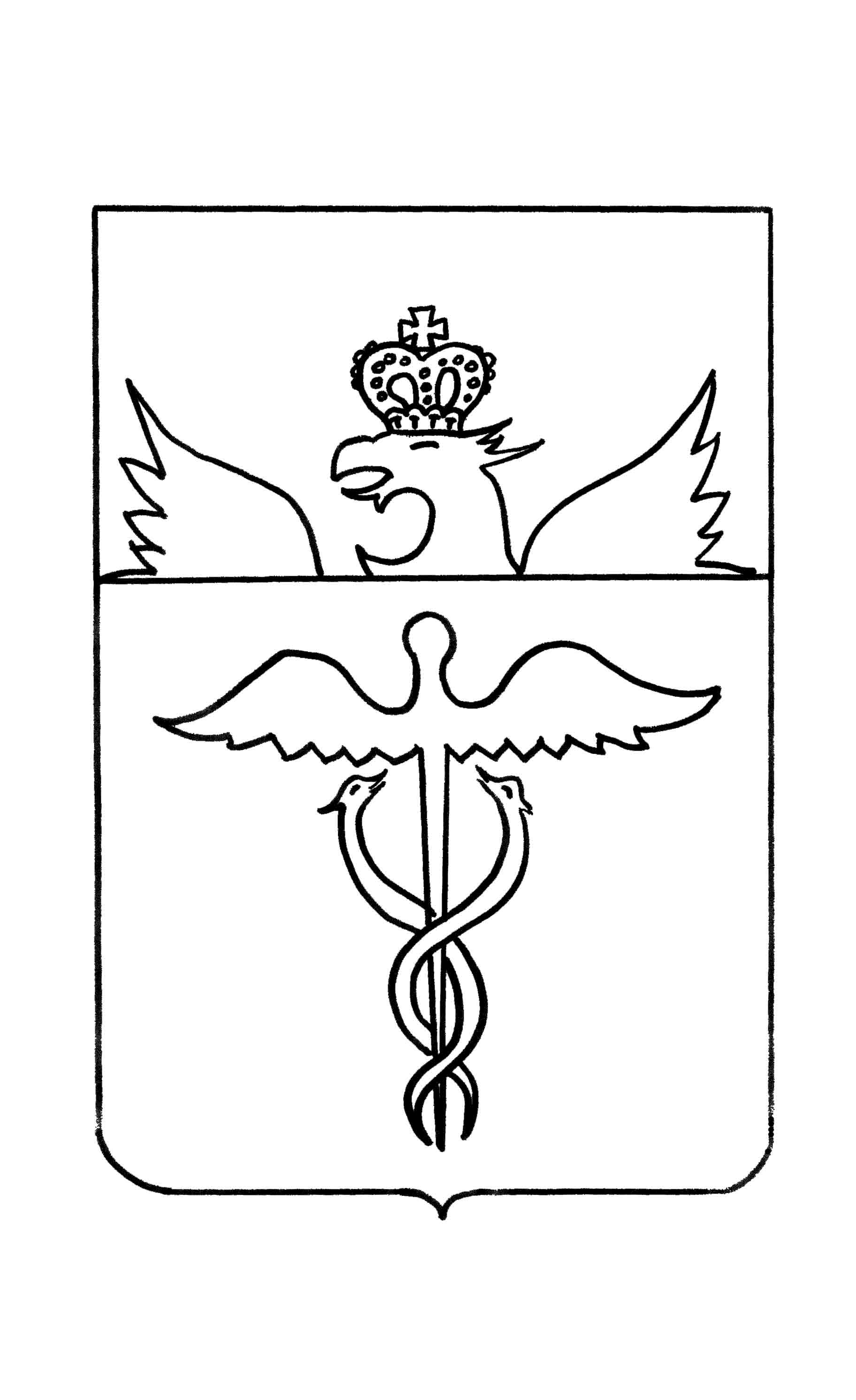 Совет народных депутатов Филиппенковского сельского поселенияБутурлиновского муниципального районаВоронежской областиРЕШЕНИЕот 28 декабря 2019г. № 203с.ФилиппенковоО бюджете Филиппенковского сельскогопоселения Бутурлиновского муниципального района Воронежской области на 2020 год и наплановый период  2021 и 2022 годов          В соответствии с Бюджетным кодексом Российской Федерации, ст.35 Федерального закона от 06.10.2003 г. №131-ФЗ «Об общих принципах организации местного самоуправления в Российской Федерации» и на основании п.1 ст.7 Устава Филиппенковского сельского поселения, Совет народных депутатов Филиппенковского сельского поселения РЕШИЛ:Утвердить бюджет Филиппенковского сельского поселения на 2020 год и плановый период 2021 – 2022 годов.1.Основные характеристики бюджета Филиппенковского сельского  поселения Бутурлиновского муниципального района Воронежской области на 2020 год и на плановый период 2021 и 2022 годов  1.1.Утвердить основные характеристики бюджета Филиппенковского сельского поселения Бутурлиновского муниципального района Воронежской области на 2020 год:1)  прогнозируемый общий объем доходов бюджета Филиппенковского сельского поселения в сумме 5723,3 тыс. рублей, в том числе безвозмездные поступления из других бюджетов бюджетной системы Российской Федерации в сумме  2799,3 тыс. рублей, из них дотации – 1521,0 тыс. рублей, субвенции   - 80,8    тыс. рублей, , иные межбюджетные трансферты, имеющие целевое назначение – 1197,5 тыс. рублей;2) общий объем  расходов бюджета Филиппенковского сельского поселения в сумме 5723,3 тыс. рублей;3) прогнозируемый дефицит  бюджета Филиппенковского сельского поселения в сумме 0,0 тыс. рублей;4) источники внутреннего финансирования дефицита бюджета Филиппенковского сельского поселения согласно приложению 1 к настоящему решению.1.2. Утвердить основные характеристики бюджета Филиппенковского сельского поселения на 2021 год  и на 2022 год:1) прогнозируемый общий объем доходов бюджета Филиппенковского сельского поселения на 2021 год в сумме  5217,0 тыс. рублей, в том числе безвозмездные поступления из других бюджетов бюджетной системы Российской Федерации в сумме 2291,0 тыс. рублей, из них дотации – 974,0 тыс. рублей, субвенции- 81,3 тыс. рублей, иные межбюджетные трансферты, имеющие целевое назначение – 1235,7 тыс. рублей;и на 2022 год в сумме 5299,8 тыс. рублей, в том числе безвозмездные поступления из других бюджетов бюджетной системы Российской Федерации в сумме 2370,8 тыс. рублей, из них дотации – 989,0 тыс. рублей, субвенции   - 84,0    тыс. рублей, иные межбюджетные трансферты, имеющие целевое назначение – 1297,8 тыс. рублей;2) общий объем  расходов бюджета Филиппенковского сельского поселения на 2021 год в сумме  5217,0 тыс. рублей, в том числе условно утвержденные расходы в сумме 97,5 тыс. рублей  и на 2022 год  в сумме 5299,8 тыс. рублей, в том числе условно утвержденные расходы в сумме  195,9 тыс. рублей.3) на 2021год и 2022 год прогнозируется сбалансированный бюджет Филиппенковского сельского поселения.2. Поступление доходов бюджета Филиппенковского сельского поселения Бутурлиновского муниципального района Воронежской области по кодам видов доходов, подвидов доходов на 2020 год и на плановый период 2021 и 2022 годов   2.1. Утвердить поступление доходов бюджета Филиппенковского сельского поселения Бутурлиновского муниципального района Воронежской области по кодам видов доходов, подвидов доходов на 2020 год  и на планируемый период 2021 и 2022 годов согласно приложению 2 к настоящему решению;3. Главные администраторы доходов бюджета  и главные администраторы источников финансирования дефицита  бюджета Филиппенковского сельского поселения Бутурлиновского муниципального района Воронежской области        3.1.Утвердить перечень главных администраторов доходов бюджета Филиппенковского сельского поселения – органов государственной власти Российской Федерации согласно приложению 3 к настоящему решению.          3.2.Утвердить перечень главных администраторов доходов бюджета Филиппенковского сельского поселения – органов местного самоуправления Филиппенковского сельского поселения согласно приложению 4 к настоящему решению.          3.3. Утвердить перечень главных администраторов источников внутреннего финансирования дефицита бюджета Филиппенковского сельского поселения – органов местного самоуправления Филиппенковского сельского поселения согласно приложению  5  к настоящему решению.4.Особенности администрирования доходов бюджета Филиппенковского сельского поселения Бутурлиновского муниципального района Воронежской областиВ соответствии с пунктом 2 статьи 20 Бюджетного кодекса Российской Федерации установить, что в  случае изменения состава и (или) функций главных администраторов доходов бюджета Филиппенковского сельского поселения, а также изменения принципов назначения и присвоения структуры кодов классификации доходов бюджета,  изменения в перечень главных администраторов доходов бюджета Филиппенковского сельского поселения, а также в состав закрепленных за ними кодов классификации доходов бюджета вносятся на основании распоряжения администрации Филиппенковского сельского поселения Бутурлиновского муниципального района без внесения изменений в решение о бюджете.                                                         Предоставить право администрации Филиппенковского сельского поселения Бутурлиновского муниципального района Воронежской области утверждать своим распоряжением:                  -изменения и дополнения в сводную бюджетную роспись при изменении бюджетной классификации Российской Федерации;                  -в иных случаях, установленных бюджетным законодательством Российской Федерации и Положением о бюджетном процессе в Филиппенковском сельском поселении.5. Бюджетные ассигнования бюджета Филиппенковского сельского поселения  Бутурлиновского муниципального района Воронежской области на 2020 год и на плановый период 2021 и 2022 годов       5.1. Утвердить ведомственную структуру расходов бюджета Филиппенковского сельского поселения на 2020 год и на плановый период 2021 и 2022 годов согласно приложению 6 к настоящему  решению.          5.2. Утвердить распределение бюджетных ассигнований по разделам, подразделам, целевым статьям (муниципальным программам Филиппенковского сельского поселения Бутурлиновского муниципального района Воронежской области), группам видов классификации расходов бюджета Филиппенковского сельского поселения на 2020 год и на плановый период 2021 и 2022 годов  согласно приложению 7 к настоящему решению.          5.3.Утвердить распределение бюджетных ассигнований по целевым статьям (муниципальным программам Филиппенковского сельского поселения), группам видов расходов, разделам, подразделам классификации расходов бюджета Филиппенковского сельского поселения на 2020 год и на плановый период 2021 и 2022 годов согласно приложению 8  к настоящему решению.5.4. Утвердить распределение  бюджетных ассигнований на исполнение публичных нормативных обязательств бюджета Филиппенковского сельского поселения Бутурлиновского муниципального района  Воронежской области на 2020 год в сумме 144,0 тыс. рублей, на 2021 год в сумме 140,4 тыс. рублей, на 2022 год 136,8 тыс. рублей с распределением согласно приложению 9 к настоящему решению.         5.5. Утвердить общий объем средств резервного фонда Филиппенковского сельского поселения Бутурлиновского муниципального района Воронежской области на 2020 год в сумме 2,0 тыс. рублей, на 2021 год в сумме 1,9 тыс. рублей, на 2022 год в сумме 1,9 тыс. рублей.6. Межбюджетные трансферты, передаваемые бюджетом Филиппенковского сельского поселения другим бюджетам бюджетной системы Российской Федерации          6.1.Установить  объем иных межбюджетных трансфертов на финансовое обеспечение передаваемых полномочий  бюджетом   Филиппенковского сельского поселения в 2020 году в сумме 32,4 тыс. рублей, в 2021 году в сумме 32,4 тыс. рублей, в 2022 году в сумме 32,4 тыс. рублей.6.2. Утвердить методику расчета межбюджетных трансфертов Филиппенковского сельского поселения Бутурлиновского муниципального района на финансовое обеспечение переданных полномочий в бюджет Бутурлиновского муниципального района, согласно приложению 10.7. Муниципальный внутренний долг, обслуживание муниципального внутреннего долга и  муниципальные  внутренние заимствования Филиппенковского сельского поселенияБутурлиновского муниципального района Воронежской области         7.1. Установить верхний  предел муниципального долга Филиппенковского сельского поселения:          1) на 1 января 2021 года  в сумме 0,0 тыс. рублей, в том числе верхний предел долга  по муниципальным гарантиям в сумме 0 тыс. рублей;          2)  на 1 января 2022 года    в сумме  0,0 тыс. рублей, в том числе верхний предел долга по муниципальным гарантиям в сумме 0 тыс. рублей и на 1 января 2023 года в сумме 0,0 тыс. рублей,  в том числе верхний предел долга по муниципальным гарантиям в сумме 0 тыс. рублей.          7.2. Установить объем расходов на обслуживание муниципального долга Филиппенковского сельского поселения на 2020 год в сумме 0,0  тыс. рублей, на 2021 год в сумме 0,0 тыс. рублей, на 2022 год в сумме 0,0 тыс. рублей.7.3. Правом осуществления муниципальных внутренних заимствований от имени Филиппенковского сельского поселения и выдачи муниципальных гарантий другим заемщикам для привлечения кредитов (займов) обладает администрация Филиппенковского сельского поселения.         7.4. Долговые обязательства  Филиппенковского сельского поселения могут существовать в виде обязательств по :           1) кредитам, полученным Филиппенковским сельским поселением от кредитных организаций;            2)   бюджетным кредитам, привлеченным в бюджет Филиппенковского сельского поселения из областного и районного бюджетов;             3) муниципальным гарантиям Филиппенковского сельского поселения.  8. Особенности исполнения  бюджета Филиппенковского сельского поселения Бутурлиновского муниципального района Воронежской области на 2020 год и плановый период 2021 2022 годов8.1. Предоставить право администрации Филиппенковского сельского поселения уточнять бюджетные назначения в пределах средств, выделяемых из областного и районного бюджетов в виде дотаций, субсидий, субвенций, средств, передаваемых по взаимным расчетам, и иных целевых средств и осуществлять финансирование соответствующих расходов на сумму выделяемых средств по разделам, подразделам, целевым статьям, видам расходов, статьям и подстатьям классификации операций сектора государственного управления, относящихся к расходам бюджетов Российской Федерации.8.2. Предоставить право администрации Филиппенковского сельского поселения в ходе исполнения настоящего решения  вносить  изменения в:1) расходы бюджета Филиппенковского сельского поселения – в случае образования в ходе исполнения бюджета Филиппенковского сельского поселения экономии по отдельным разделам, подразделам, целевым статьям, видам расходов, статьям и подстатьям классификации операций сектора государственного управления, относящихся к классификации расходов бюджетов Российской Федерации;   2) расходы бюджета Филиппенковского сельского поселения по  разделам, подразделам, целевым статьям, видам расходов, статьям и подстатьям классификации операций сектора государственного управления, относящихся к классификации расходов бюджетов Российской Федерации – при направлении  средств резервного фонда;3) классификацию доходов и расходов, классификацию источников финансирования дефицита  бюджета – в случае изменения бюджетной классификации Российской Федерации и в иных случаях, установленных бюджетным законодательством и нормативными правовыми актами Российской Федерации и Воронежской области, решениями органов местного самоуправления.4) расходы бюджета Филиппенковского сельского поселения по разделам, подразделам, целевым статьям, видам расходов, статьям и подстатьям классификации операций сектора государственного управления, относящихся к классификации расходов бюджетов Российской Федерации – на суммы остатков средств бюджета Филиппенковского сельского поселения на 1 января 2020 года.Установить, что остатки средств на счетах  бюджета Филиппенковского сельского поселения по состоянию на 1 января 2020 года, образовавшиеся в связи с неполным использованием бюджетных ассигнований по средствам, поступившим в 2019 году из областного и районного бюджетов, направляются в  доход  бюджета, из которого они были ранее предоставлены, в 2020 году в соответствии со статьей 242 Бюджетного кодекса Российской Федерации.  9. Особенности использования бюджетных ассигнований по обеспечению деятельности органов местного самоуправления и муниципальных учрежденийАдминистрация Филиппенковского сельского поселения Бутурлиновского муниципального района Воронежской области не вправе принимать решения, приводящие к увеличению в 2020 году численности лиц, замещающих должности муниципальной службы и лиц, замещающих должности муниципальной службы и лиц, замещающих должности, не отнесенные к должностям муниципальной службы, а также работников подведомственного казенного учреждения МКУК «Филиппенковский КДЦ».                        10.Вступление в силу  настоящего решенияНастоящее решение вступает в силу с 1 января 2020 года.Исполняющий обязанностиГлавы Филиппенковскогосельского поселения                                                                О.С. Легкобит                                                                                                                               Приложение 1	                                                                           к решению Совета народных  депутатов                                                                                                                        Филиппенковского сельского                                                                                                                         поселения                                                                                                                               от  28 декабря 2019г  №203  Источники внутреннего финансирования дефицита бюджета Филиппенковского сельского поселения на 2020 год и на плановый период 2021 и 2022 годов																                                                   Сумма  (тыс. рублей)                                      Исполняющий обязанности Главы Филиппенковского сельского поселения                                        О.С. Легкобит                                                                                          Приложение 2  к решению Совета народных депутатовФилиппенковского сельского поселения                                                                         от 28 декабря 2019г. №  203ПОСТУПЛЕНИЕ ДОХОДОВ БЮДЖЕТАФИЛИППЕНКОВСКОГО СЕЛЬСКОГО ПОСЕЛЕНИЯ БУТУРЛИНОВСКОГО МУНИЦИПАЛЬНОГО РАЙОНА ВОРОНЕЖСКОЙ ОБЛАСТИ ПО КОДАМ ВИДОВ ДОХОДОВ, ПОДВИДОВ ДОХОДОВ НА 2020 ГОД И НА ПЛАНОВЫЙ ПЕРИОД 2021 И 2022 ГОДОВ(тыс. рублей)Исполняющий обязанностиГлавы Филиппенковскогосельского поселения                                                          О.С. ЛегкобитПЕРЕЧЕНЬ  ГЛАВНЫХ  АДМИНИСТРАТОРОВ ДОХОДОВ БЮДЖЕТА ФИЛИППЕНКОВСКОГО СЕЛЬСКОГО ПОСЕЛЕНИЯ –ОРГАНОВ  ГОСУДАРСТВЕННОЙ ВЛАСТИ  РОССИЙСКОЙ                    ФЕДЕРАЦИИ* Администрирование доходов, зачисляемых  в бюджет поселения** В части доходов, зачисляемых в бюджет  поселенияИсполняющий обязанности Главы Филиппенковского сельского поселения                          О.С. ЛегкобитПриложение 4                                                            к решению Совета народных депутатовФилиппенковского сельского поселения                                                                                 от 28 декабря 2019г.№  203ПЕРЕЧЕНЬ ГЛАВНЫХ АДМИНИСТРАТОРОВ  ДОХОДОВ  БЮДЖЕТА  ФИЛИППЕНКОВСКОГО СЕЛЬСКОГО ПОСЕЛЕНИЯ- ОРГАНОВ  МЕСТНОГО  САМОУПРАВЛЕНИЯ  ФИЛИППЕНКОВСКОГОСЕЛЬСКОГО  ПОСЕЛЕНИЯИсполняющий обязанностиГлавы Филиппенковскогосельского поселения                                                                О.С. ЛегкобитПЕРЕЧЕНЬ ГЛАВНЫХ АДМИНИСТРАТОРОВ   ИСТОЧНИКОВ ВНУТРЕННЕГО   ФИНАНСИРОВАНИЯ  ДЕФИЦИТА  БЮДЖЕТА  ФИЛИППЕНКОВСКОГО СЕЛЬСКОГО ПОСЕЛЕНИЯ –ОРГАНОВ   МЕСТНОГО  САМОУПРАВЛЕНИЯ  ФИЛИППЕНКОВСКОГО СЕЛЬСКОГО ПОСЕЛЕНИЯ Исполняющий обязанностиГлавы Филиппенковского сельского поселения                                                      О.С. ЛегкобитИсполняющий обязанностиГлавы Филиппенковскогосельского  поселения                                                   О.С. ЛегкобитПриложение 7к решению Совета народных депутатовФилиппенковского сельского поселения                                                  от  28.12.2019г.       № 203Распределение бюджетных ассигнований по разделам, подразделам, целевым статьям (муниципальным программам Филиппенковского сельского   поселения Бутурлиновского муниципального района Воронежской области), группам видов классификации расходов бюджета Филиппенковского сельского поселения на  2020 год и на плановый период 2021 и 2022 годовИсполняющий обязанностиГлавы Филиппенковскогосельского поселения                                                            О.С. ЛегкобитИсполняющий обязанности Главы Филиппенковскогосельского поселения                                                                 О.С. ЛегкобитИсполняющий обязанностиГлавы Филиппенковского сельского поселения                                                                         О.С. ЛегкобитМетодика  расчета межбюджетных трансфертов Филиппенковского сельского поселения  Бутурлиновского муниципального района на финансовое  обеспечение   переданных полномочий в бюджет Бутурлиновского муниципального района.Советом народных депутатов Филиппенковского сельского поселения Бутурли-новского муниципального района  передаются  межбюджетные трансферты на финансовое обеспечение переданных полномочий  в бюджет Бутурлиновского муниципального района из них:- по внешнему муниципальному финансовому контролю;-  по осуществлению муниципального жилищного контроля;- по вопросу прохождения муниципальной службы муниципальными служащими (аттестация, стаж муниципальной службы);- по градостроительной деятельности;-  по ч. 8 ст. 99  Федерального закона от 05.04.2013 г. №  44- ФЗ  «О контрактной системе в сфере закупок товаров, работ, услуг для обеспечения государственных и муниципальных нужд»;- ст. 269.2 Бюджетного кодекса Российской Федерации, ч. 5 ст. 88  Федерального закона от 05.04.2013 г. № 44- ФЗ  «О контрактной системе в сфере закупок товаров, работ, услуг для обеспечения государственных и муниципальных нужд».1.Расчет финансового обеспечения переданных полномочий  (Приложение 1)1. Методика расчета объема иных межбюджетных трансфертов на финансовое обеспечение переданной части полномочия  по осуществлению внешнего муниципального контроляРасчет межбюджетных трансфертов бюджету муниципального района производится в следующем порядке:V= (F+ R) х Nх ∑i/∑общ, где:V – объем межбюджетных трансфертов, причитающийся бюджету муниципального района;F – годовое денежное содержание с начислениями на выплаты по оплате труда в соответствии с утвержденным штатным расписанием (положением об оплате труда) инспектора администрации Бутурлиновского муниципального района, осуществляющего переданные полномочия (80 % от годового денежного содержания);N – количество специалистов муниципального района, осуществляющих переданные полномочия;R – расходы на материально-техническое обеспечение на одного инспектора (10 – 20 % от годового денежного содержания инспектора); 2. Методика расчета объема иных межбюджетных трансфертов на финансовое обеспечение переданной части полномочия  по осуществлению муниципального жилищного контроляРасчет  межбюджетных трансфертов бюджету муниципального района производится в следующем порядке:V= (F + R) * N, гдеV - объем межбюджетных трансфертов, причитающийся бюджету муниципального района;F - годовое денежное содержание с начислениями на выплаты по оплате труда в соответствии с утвержденным штатным расписанием (положением об оплате труда) ведущего специалиста администрации Бутурлиновского муниципального района, осуществляющего переданные полномочия(20 % от годового денежного содержания);R - расходы на материально-техническое обеспечение на одного ведущего специалиста (10 – 20 % от годового денежного содержания ведущего специалиста);N – количество специалистов муниципального района, осуществляющих переданные полномочия  определяется как:N= 1*Si/So, где1 – общая численность работников, обеспечивающих исполнение переданных полномочий;Si – площадь домов i-го поселения;So – площадь домов всех поселений, передавших полномочия по осуществлению муниципального жилищного контроля.∑i= сумма расходов бюджета сельского  поселения за отчетный финансовый год;∑общ= сумма расходов по всем сельским  поселениям муниципального района за отчетный финансовый год.3. Методика расчета объема иных межбюджетных трансфертов на финансовое обеспечение переданной части полномочия                                                                                  по вопросу прохождения муниципальной службыРасчет межбюджетных трансфертов бюджету муниципального района производится в следующем порядке:V= (F+ R) х Nх ∑i/∑общ, где:        V – объем межбюджетных трансфертов, причитающийся бюджету муниципального района;F – годовое денежное содержание с начислениями на выплаты по оплате труда в соответствии с утвержденным штатным расписанием (положением об оплате труда) ведущего специалиста администрации Бутурлиновского муниципального района, осуществляющего переданные полномочия(20 % от годового денежного содержания);         N – количество специалистов муниципального района, осуществляющих переданные полномочия;         R – расходы на материально-техническое обеспечение на одного ведущего специалиста(10 – 20 % от годового денежного содержания ведущего специалиста);  ∑i= сумма расходов бюджета сельского поселения за отчетный финансовый год;∑общ= сумма расходов по всем сельским поселениям муниципального района за отчетный финансовый год.4. Методика расчета объема иных межбюджетных трансфертов на финансовое обеспечение переданной части полномочия  по градостроительной деятельностиРасчет межбюджетных трансфертов бюджету муниципального района производится в следующем порядке:V  = Z * N * H, где        V  -объем межбюджетных трансфертов, причитающийся бюджету муниципального района;        Z - норматив финансовых затрат по исполнению полномочия в расчете на одного жителя поселения;         N - количество специалистов муниципального района, осуществляющих переданные полномочия;         H - численность постоянного населения, проживающего на территории поселения на 1 января отчетного года/           Норматив финансовых затрат на выполнение полномочий по осуществлению градостроительной деятельности устанавливается в размере - 1,00 руб.         Межбюджетные трансферты предоставляются в соответствии со сводной бюджетной росписью бюджета сельского поселения в пределах лимитов бюджетных обязательств на каждый финансовый год.5. Методика расчета объема иных межбюджетных трансфертов на финансовое обеспечение переданной части полномочия  по осуществлению внутреннего муниципального контроляРасчет межбюджетных трансфертов бюджету муниципального района производится в следующем порядке:V= (F+ R) х Nх ∑i/∑общ, где:          V – объем межбюджетных трансфертов, причитающийся бюджету муниципального района;          F – годовое денежное содержание с начислениями на выплаты по оплате труда в соответствии с утвержденным штатным расписанием (положением об оплате труда) ведущего специалиста администрации Бутурлиновского муниципального района, осуществляющего переданные полномочия (30 % от  годового денежного содержания);                                                                                                                                                                                                                                                                                                                                                            N – количество специалистов муниципального района, осуществляющих переданные полномочия;R – расходы на материально-техническое обеспечение на одного ведущего специалиста(10 – 20 % от годового денежного содержания ведущего специалиста); ∑i= сумма расходов бюджета сельского поселения за отчетный финансовый год;∑общ= сумма расходов по всем сельским  поселениям муниципального района за отчетный финансовый год.Методика расчета объема иных межбюджетных трансфертов на финансовое обеспечение переданной части полномочия по осуществлению внешнего муниципального контроля                                                                                                                                       Тыс.руб.Методика расчета объема иных межбюджетных трансфертов на финансовое обеспечение переданной части полномочия  по осуществлению муниципального жилищного контроля                                                                                                                                      Тыс.руб.Методика расчета объема иных межбюджетных трансфертов на финансовое обеспечение переданной части полномочия                                                                                  по вопросу прохождения муниципальной                                                                                                                                    Тыс.руб.Методика расчета объема иных межбюджетных трансфертов на финансовое обеспечение переданной части полномочия  по градостроительной деятельности                                                                                                                                              Тыс.руб.Исполняющий обязанностиГлавы  Филиппенковского сельского поселения                                           О.С. Легкобит№ п/пНаименованиеКод бюджетной  классификации2020 год2021 год2022 год123456Источники внутреннего финансирования дефицита бюджета01 00 00 00 00 0000 0000,0       0,00,01Изменение остатков средств на счетах по учету средств бюджета01 05 00 00 00 0000 0000001Увеличение остатков средств бюджетов01 05 00 00 00 0000 500- 5723,3- 5217,0- 5299,81Увеличение прочих остатков  денежных средств бюджетов поселений01 05 02 01 10 0000 510- 5723,3-5217,0- 5299,81Уменьшение остатков средств бюджетов01 05 00 00 00 0000 6005723,35217,05299,81Уменьшение  прочих остатков  денежных средств бюджетов поселений01 05 02 01 10 0000 6105723,35217,05299,8Код показателяНаименование показателяСумма Сумма Сумма Код показателяНаименование показателя2020 год2021год2022 год12345000 8 50 00000 00 0000 000ВСЕГО5723,35217,05299,8000 1 00 00000 00 0000 000НАЛОГОВЫЕ И НЕНАЛОГОВЫЕ  ДОХОДЫ2924,02926,02929,0000 1 01 00000 00 0000 000НАЛОГИ НА ПРИБЫЛЬ, ДОХОДЫ33,035,038,0000 1 01 02000 01 0000 110Налог на доходы физических лиц33,035,038,0000 1 01 02010 01 0000 110Налог на доходы физических лиц с доходов, источником которых является налоговый агент, за исключением доходов, в отношении которых исчисление и уплата налога осуществляются в соответствии со статьями 227, 2271 и 228 Налогового кодекса Российской Федерации33,035,038,0000 1 05 03000 01 0000 110Единый сельскохозяйственный налог25,025,025,0000 1 05 03010 01 1000 110Единый сельскохозяйственный налог25,025,025,0000 1 06 00000 00 0000 000НАЛОГИ НА ИМУЩЕСТВО2133,02133,02133,0000 1 06 01000 00 0000 110Налог на имущество физических лиц124,0124,0124,0000 1 06 01030 10 0000 110Налог на имущество физических лиц, взимаемый по ставкам, применяемым к объектам налогообложения, расположенным в границах сельских поселений124,0124,0124,0000 1 06 06000 00 0000 110Земельный налог2009,02009,02009,0000 1 06 06030 00 0000 110Земельный налог с организаций692,0692,0692,0000 1 06 06033 10 0000 110Земельный налог с организаций, обладающих земельным участком, расположенным в границах сельских поселений692,0692,0692,0000 1 06 06040 00 0000 110Земельный налог с физических лиц1317,01317,01317,0000 1 06 06043 10 0000 110Земельный налог с физических лиц, обладающих земельным участком, расположенным в границах сельских поселений1317,01317,01317,0000 1 08 00000 00 0000 000ГОСУДАРСТВЕННАЯ ПОШЛИНА3,03,03,0000 1 08 04000 01 0000 110Государственная пошлина за совершение нотариальных действий (за исключением действий, совершаемых консульскими учреждениями Российской Федерации)3,03,03,0000 1 08 04020 01 0000 110Государственная пошлина за совершение нотариальных действий должностными лицами органов местного самоуправления, уполномоченными в соответствии с законодательными актами Российской Федерации на совершение нотариальных действий3,03,03,0000 1 11 00000 00 0000 000ДОХОДЫ ОТ ИСПОЛЬЗОВАНИЯ ИМУЩЕСТВА, НАХОДЯЩЕГОСЯ В ГОСУДАРСТВЕННОЙ И МУНИЦИПАЛЬНОЙ СОБСТВЕННОСТИ730,0730,0730,0000 1 11 05020 00 0000 120Доходы получаемые в виде арендной платы за земли после разграничения государственной собственности на землю, также средства от продажи права на заключение договоров аренды указанных земельных участков (за исключением земельных участков  бюджетных и автономных учреждений)730,0730,0730,0000 1 11 0502510 0000 120Доходы получаемые в виде арендной платы, а также средства от продажи права на заключение договоров аренды за земли,находящиеся  в собственности сельских поселений (за исключением земельных участков муниципальных бюджетных и автономных учреждений)730,0730,0730,0000 2 00 00000 00 0000 000БЕЗВОЗМЕЗДНЫЕ ПОСТУПЛЕНИЯ2799,32291,02370,8000 2 02 00000 00 0000 000 Безвозмездные поступления от других бюджетов бюджетной системы РФ2799,32291,02370,8000 2 02 15000 00 0000 150Дотации бюджетам субъектов Российской Федерации и муниципальных образований1521,0974,0989,0000 2 02 15001 00 0000 150Дотации на выравнивание бюджетной обеспеченности1152,0974,0989,0000 2 02 15001 10 0000 150Дотации бюджетам сельских поселений на выравнивание бюджетной обеспеченности1152,0974,0989,0000 2 02 15002 00 0000 150Дотации на поддержание мер по обеспечению сбалансированности бюджетов369,00,00,0000 2 02 15002 10 0000 150Дотации бюджетам сельских поселений на поддержание мер по обеспечению сбалансированности бюджетов369,0000 2 02 35000 00 0000 150Субвенции бюджетам субъектов Российской Федерации и муниципальных образований80,881,384,0000 2 02 35118 10 0000 150Субвенции бюджетам сельских поселений на осуществление первичного воинского учета на территориях, где отсутствуют военные комиссариаты80,881,384,0000 2 02 40014 00 0000 150Межбюджетные трансферты, передаваемые бюджетам муниципальных образований на осуществление части полномочий по решению вопросов местного значения в соответствии с заключенными соглашениями1050,21088,41150,5000 2 02 40014 10 0000 150Межбюджетные трансферты, передаваемые бюджетам сельских поселений из бюджетов муниципальных районов на осуществление части полномочий по решению вопросов местного значения в соответствии с заключенными соглашениями 1050,21088,41050,5000 2 02 49999 00 0000 150Прочие межбюджетные трансферты, передаваемые бюджетам147,3147,3147,3000 2 02 49999 10 0000 150Прочие межбюджетные трансферты, передаваемые бюджетам сельских поселений147,3147,3147,3Приложение  3к решению Совета народных депутатов     Филиппенковского сельского      поселенияот  28декабря2019г.     № 203Код бюджетной классификации Российской ФедерацииКод бюджетной классификации Российской ФедерацииНаименование главного администратора доходовглавного администратора доходовдоходов бюджетаНаименование главного администратора доходов123182Федеральная налоговая служба1821 01 02000 01 0000 110**Налог на доходы физических лиц1821 05 03000 01 0000 110**Единый сельскохозяйственный налог 1821 06 01030 10 0000 110*Налог на имущество физических лиц, взимаемый по ставкам, применяемым к объектам налогообложения, расположенным в границах поселений1821 06 06000 00 0000 110*Земельный налог1821 09 04050 10 0000 110*Земельный налог (по обязательствам, возникшим до 1 января 2006 года), мобилизуемый на территориях поселенийКод бюджетной классификации Российской ФедерацииКод бюджетной классификации Российской ФедерацииНаименование главного администратора  доходовглавного администратора доходов доходов бюджетаНаименование главного администратора  доходов914Администрация Филиппенковского  сельского поселения Бутурлиновского муниципального района Воронежской области9141 08 04020 01 1000 110Государственная пошлина за совершение нотариальных действий должностными лицами органов местного самоуправления, уполномоченными в соответствии с законодательными актами Российской Федерации на совершение нотариальных действий9141 08 04020 01 4000 110Государственная пошлина за совершение нотариальных действий должностными лицами органов местного самоуправления, уполномоченными в соответствии с законодательными актами Российской Федерации на совершение нотариальных действий914108 07175 01 1000 110Государственная пошлина за выдачу органом местного самоуправления поселения специального разрешения на движение по автомобильным дорогам транспортных средств, осуществляющих перевозки опасных, тяжеловесных и (или) крупногабаритных грузов, зачисляемая в бюджеты поселений914108 07175 01 4000 110Государственная пошлина за выдачу органом местного самоуправления поселения специального разрешения на движение по автомобильным дорогам транспортных средств, осуществляющих перевозки опасных, тяжеловесных и (или) крупногабаритных грузов, зачисляемая в бюджеты поселений914111 02033 10 0000 120Доходы от размещения временно свободных средств бюджетов сельских поселений9141 11 05025 10 0000 120Доходы, получаемые в виде арендной платы, а также средства от продажи права на заключение договоров аренды за земли, находящиеся в собственности сельских поселений (за исключением земельных участков муниципальных бюджетных и автономных учреждений)9141 11 05035 10 0000 120Доходы от сдачи в аренду имущества, находящегося в оперативном управлении органов управления сельских поселений и созданных ими учреждений (за исключением имущества муниципальных бюджетных и автономных учреждений)914111 07015 10 0000 120Доходы от перечисления части прибыли, остающейся после уплаты налогов и иных обязательных платежей муниципальных унитарных предприятий, созданных сельскими поселениями9141 11 08050 10 0000 120Средства, получаемые от передачи имущества, находящегося в собственности сельских поселений (за исключением имущества муниципальных бюджетных и автономных учреждений, а также имущества муниципальных унитарных предприятий, в том числе казенных), в залог, в доверительное управление9141 11 09035 10 0000 120Доходы от эксплуатации и использования имущества автомобильных дорог, находящихся в собственности сельских поселений9141 13 01540 10 0000 130Плата за оказание услуг по присоединению объектов дорожного сервиса к автомобильным дорогам общего пользования местного значения, зачисляемая в бюджеты сельских поселений9141 13 01995 10 0000 130Прочие доходы от оказания платных услуг (работ) получателями средств бюджетов сельских поселений9141 13 02065 10 0000 130Доходы, поступающие в порядке возмещения расходов, понесенных в связи с эксплуатацией имущества сельских поселений9141 13 02995 10 0000 130Прочие доходы от компенсации затрат бюджетов сельских поселений9141 14 01050 10 0000 410Доходы от продажи квартир, находящихся в собственности сельских поселений9141 14 02052 10 0000 410Доходы от реализации имущества, находящегося в оперативном управлении учреждений, находящихся в ведении органов управления сельских поселений (за исключением имущества муниципальных бюджетных и автономных учреждений), в части реализации основных средств по указанному имуществу9141 14 02053 10 0000 410Доходы от реализации иного имущества, находящегося в собственности сельских поселений (за исключением имущества муниципальных бюджетных и автономных учреждений, а также имущества муниципальных унитарных предприятий, в том числе казенных), в части реализации основных средств по указанному имуществу9141 14 02052 10 0000 440Доходы от реализации имущества, находящегося в оперативном управлении учреждений, находящихся в ведении органов управления сельских поселений (за исключением имущества муниципальных бюджетных и автономных учреждений), в части реализации материальных запасов по указанному имуществу9141 14 02053 10 0000 440Доходы от реализации иного имущества, находящегося в собственности сельских поселений (за исключением имущества муниципальных бюджетных и автономных учреждений, а также имущества муниципальных унитарных предприятий, в том числе казенных), в части реализации материальных запасов по указанному имуществу9141 14 03050 10 0000 410Средства от распоряжения и реализации конфискованного и иного имущества, обращенного в доходы сельских поселений (в части реализации основных средств по указанному имуществу)9141 14 03050 10 0000 440Средства от распоряжения и реализации конфискованного и иного имущества, обращенного в доходы сельских поселений (в части реализации материальных запасов по указанному имуществу)9141 14 06025 10000 430Доходы от продажи земельных участков, находящихся в собственности сельских поселений (за исключением земельных участков муниципальных бюджетных и автономных учреждений)914115 02050 10 0000 140Платежи, взимаемые органами местного самоуправления (организациями) сельских поселений за выполнение определенных функций914116 07010 10 0000 140Штрафы, неустойки, пени, уплаченные в случае просрочки исполнения поставщиком (подрядчиком, исполнителем) обязательств, предусмотренных муниципальным контрактом, заключенным муниципальным органом, казенным учреждением сельского поселения914116 07090 10 0000 140Иные штрафы, неустойки, пени, уплаченные в соответствии с законом или договором в случае неисполнения или ненадлежащего исполнения обязательств перед муниципальным органом, (муниципальным казенным учреждением) сельского поселения914116 09040 10 0000 140Денежные средства, изымаемые в собственность сельского поселения в соответствии с решениями судов (за исключением обвинительных приговоров судов)914116 10030 10 0000 140Платежи по искам о возмещении ущерба, а также платежи, уплачиваемые при добровольном возмещении ущерба, причиненного муниципальному имуществу сельского поселения (за исключением имущества, закрепленного за муниципальными бюджетными (автономными) учреждениями, унитарными предприятиями)914116 10032 10 0000 140Прочее возмещение ущерба, причиненного муниципальному имуществу сельского поселения (за исключением имущества, закрепленного за муниципальными бюджетными (автономными) учреждениями, унитарными предприятиями)9141 17 01050 10 0000 180Невыясненные поступления, зачисляемые в бюджеты сельских поселений914117 02020 10 0000 180Возмещение потерь сельскохозяйственного производства, связанных с изъятием сельскохозяйственных угодий, расположенных на территориях сельских поселений (по обязательствам, возникшим до 1 января 2008 года)9141 17 05050 10 0000 180Прочие неналоговые доходы бюджетов сельских поселений914117 14030 10 0000 150Средства самообложения граждан, зачисляемые в бюджеты сельских поселений9142 02 15001 10 0000 150Дотации бюджетам сельских поселений на выравнивание бюджетной обеспеченности9142 02 15002 10 0000 150Дотации бюджетам сельских поселений на поддержку мер по обеспечению сбалансированности бюджетов9142 02 19999 10 0000 150Прочие дотации бюджетам сельских поселений9142 02 20041 10 0000 150Субсидии бюджетам сельских поселений на строительство, модернизацию, ремонт и содержание автомобильных дорог общего пользования, в том числе дорог в поселениях (за исключением автомобильных дорог федерального значения)9142 02 20051 10 0000 150Субсидии бюджетам сельских поселений на реализацию федеральных целевых программ9142 02 20216 10 0000 150Субсидии бюджетам сельских поселений на осуществление дорожной деятельности в отношении автомобильных дорог общего пользования, а так же капитального ремонта  и ремонта дворовых территорий многоквартирных домов, проездов к дворовым территориям многоквартирных домов, проездов к дворовым территориям многоквартирных домов населенных пунктов9142 02 29999 10 0000 150Прочие субсидии бюджетам сельских поселений9142 02 35118 10 0000 150Субвенции бюджетам сельских поселений на осуществление первичного воинского учета на территориях, где отсутствуют военные комиссариаты9142 02 30024 10 0000 150Субвенции бюджетам сельских поселений на выполнение передаваемых полномочий субъектов Российской Федерации9142 02 39999 10 0000 150Прочие субвенции бюджетам сельских поселений9142 02 45160 10 0000 150Межбюджетные трансферты, передаваемые бюджетам сельских поселений для компенсации дополнительных расходов, возникших в результате решений, принятых органами власти другого уровня9142 02 40014 10 0000 150Межбюджетные трансферты, передаваемые бюджетам сельских поселений из бюджетов муниципальных районов на осуществление части полномочий по решению вопросов местного значения в соответствии с заключенными соглашениями9142 02 45144 10 0000 150Межбюджетные трансферты, передаваемые бюджетам сельских поселений на комплектование книжных фондов библиотек муниципальных образований9142 02 45146 10 0000 150Межбюджетные трансферты, передаваемые бюджетам сельских поселений, на подключение общедоступных библиотек Российской Федерации к сети «Интернет» и развитие системы библиотечного дела с учетом задачи расширения информационных технологий и оцифровки9142 02 45147 10 0000 150Межбюджетные трансферты, передаваемые бюджетам сельских поселений на государственную поддержку муниципальных учреждений культуры, находящихся на территориях сельских поселений9142 02 45148 10 0000 150Межбюджетные трансферты, передаваемые бюджетам сельских поселений на государственную поддержку лучших работников муниципальных учреждений культуры, находящихся на территориях сельских поселений9142 02 49999 10 0000 150Прочие межбюджетные трансферты, передаваемые бюджетам сельских поселений9142 07 05010 10 0000 150Безвозмездные поступления от физических и юридических лиц на финансовое обеспечение дорожной деятельности, в том числе добровольных пожертвований, в отношении автомобильных дорог общего пользования местного значения сельских поселений9142 07 05020 10 0000 150Поступления от денежных пожертвований, предоставляемых физическими лицами получателям средств бюджетов сельских поселений9142 07 05030 10 0000 150Прочие безвозмездные поступления в бюджеты сельских поселений9142 08 05000 10 0000 150Перечисления из бюджетов сельских поселений (в бюджеты поселений) для осуществления возврата (зачета) излишне уплаченных или излишне взысканных сумм налогов, сборов и иных платежей, а также сумм процентов за несвоевременное осуществление такого возврата и процентов, начисленных на излишне взысканные суммы9142 18 60010 10 0000 150Доходы бюджетов сельских поселений от возврата остатков субсидий, субвенций и иных межбюджетных трансфертов, имеющих целевое назначение, прошлых лет из бюджетов муниципальных районов9142 19 60010 10 0000 150Возврат остатков субсидий, субвенций и иных межбюджетных трансфертов, имеющих целевое назначение, прошлых лет из бюджетов сельских поселенийПриложение 5к решению Совета народных депутатов  Филиппенковского сельского поселенияот 28 декабря 2019г.  № 203____Кодглавного администратора  источниковвнутреннего финансирования дефицита бюджетаКод группы, подгруппы, статьи и видаисточниковНаименованиеАдминистрация Филиппенковского сельского  поселения   Бутурлиновского муниципального района  Воронежской областиАдминистрация Филиппенковского сельского  поселения   Бутурлиновского муниципального района  Воронежской областиАдминистрация Филиппенковского сельского  поселения   Бутурлиновского муниципального района  Воронежской области91401 02 00 00 10 0000 710Получение кредитов от кредитных организаций бюджетами сельских поселений в валюте Российской Федерации91401 02 00 00 10 0000 810Погашение бюджетами сельских поселений кредитов от кредитных организаций в валюте Российской Федерации91401 03 01 00 10 0000 710Получение кредитов от других бюджетов бюджетной системы Российской Федерации бюджетами сельских поселений в валюте Российской Федерации91401 03 01 00 10 0000 810Погашение бюджетами сельских поселений кредитов от других бюджетов бюджетной системы Российской Федерации в валюте Российской Федерации 91401 05 02 01 10 0000 510Увеличение прочих остатков денежных средств бюджетов сельских поселений91401 05 02 01 10 0000 610Уменьшение прочих остатков денежных средств бюджетов сельских поселений                                                                              Приложение № 6к решению Совета народных депутатовФилиппенковского сельского поселения                                      от 28 декабрпя2019г.  № 203Ведомственная структура расходов бюджета Филиппенковского сельского поселения на 2020 и  на плановый период 2021 и  2022 годов                                                                              Приложение № 6к решению Совета народных депутатовФилиппенковского сельского поселения                                      от 28 декабрпя2019г.  № 203Ведомственная структура расходов бюджета Филиппенковского сельского поселения на 2020 и  на плановый период 2021 и  2022 годов                                                                              Приложение № 6к решению Совета народных депутатовФилиппенковского сельского поселения                                      от 28 декабрпя2019г.  № 203Ведомственная структура расходов бюджета Филиппенковского сельского поселения на 2020 и  на плановый период 2021 и  2022 годов                                                                              Приложение № 6к решению Совета народных депутатовФилиппенковского сельского поселения                                      от 28 декабрпя2019г.  № 203Ведомственная структура расходов бюджета Филиппенковского сельского поселения на 2020 и  на плановый период 2021 и  2022 годов                                                                              Приложение № 6к решению Совета народных депутатовФилиппенковского сельского поселения                                      от 28 декабрпя2019г.  № 203Ведомственная структура расходов бюджета Филиппенковского сельского поселения на 2020 и  на плановый период 2021 и  2022 годов                                                                              Приложение № 6к решению Совета народных депутатовФилиппенковского сельского поселения                                      от 28 декабрпя2019г.  № 203Ведомственная структура расходов бюджета Филиппенковского сельского поселения на 2020 и  на плановый период 2021 и  2022 годов                                                                              Приложение № 6к решению Совета народных депутатовФилиппенковского сельского поселения                                      от 28 декабрпя2019г.  № 203Ведомственная структура расходов бюджета Филиппенковского сельского поселения на 2020 и  на плановый период 2021 и  2022 годов                                                                              Приложение № 6к решению Совета народных депутатовФилиппенковского сельского поселения                                      от 28 декабрпя2019г.  № 203Ведомственная структура расходов бюджета Филиппенковского сельского поселения на 2020 и  на плановый период 2021 и  2022 годов                                                                              Приложение № 6к решению Совета народных депутатовФилиппенковского сельского поселения                                      от 28 декабрпя2019г.  № 203Ведомственная структура расходов бюджета Филиппенковского сельского поселения на 2020 и  на плановый период 2021 и  2022 годов                                                                              Приложение № 6к решению Совета народных депутатовФилиппенковского сельского поселения                                      от 28 декабрпя2019г.  № 203Ведомственная структура расходов бюджета Филиппенковского сельского поселения на 2020 и  на плановый период 2021 и  2022 годов                                                                              Приложение № 6к решению Совета народных депутатовФилиппенковского сельского поселения                                      от 28 декабрпя2019г.  № 203Ведомственная структура расходов бюджета Филиппенковского сельского поселения на 2020 и  на плановый период 2021 и  2022 годов                                                                              Приложение № 6к решению Совета народных депутатовФилиппенковского сельского поселения                                      от 28 декабрпя2019г.  № 203Ведомственная структура расходов бюджета Филиппенковского сельского поселения на 2020 и  на плановый период 2021 и  2022 годовНаименованиеНаименованиеНаименованиеГРБСРзПРЦСРЦСРВРСумматыс.рублей2020годСумматыс.рублей2020годСумматыс.рублей 2021 годСумматыс.рублей 2021 годСумма тыс.рублей 2022 годСумма тыс.рублей 2022 год111234556778899ВСЕГОВСЕГОВСЕГО5723,35723,35119,55119,55103,95103,9Администрация Филиппенковского сельского поселения Бутурлиновского муниципального района Воронежской областиАдминистрация Филиппенковского сельского поселения Бутурлиновского муниципального района Воронежской областиАдминистрация Филиппенковского сельского поселения Бутурлиновского муниципального района Воронежской области914  5723,3  5723,35119,55119,55103,95103,9ОБЩЕГОСУДАРСТВЕННЫЕ ВОПРОСЫОБЩЕГОСУДАРСТВЕННЫЕ ВОПРОСЫОБЩЕГОСУДАРСТВЕННЫЕ ВОПРОСЫ914012889,92889,92295,32295,32261,52261,5Функционирование высшего должностного лица субъекта Российской Федерации и муниципального образованияФункционирование высшего должностного лица субъекта Российской Федерации и муниципального образованияФункционирование высшего должностного лица субъекта Российской Федерации и муниципального образования9140102750,0750,0731,2731,2712,5712,5Муниципальная программа Филиппенковского сельского поселения Бутурлиновского муниципального района Воронежской области "Муниципальное управление Филиппенковского сельского поселения Бутурлиновского муниципального района Воронежской области"Муниципальная программа Филиппенковского сельского поселения Бутурлиновского муниципального района Воронежской области "Муниципальное управление Филиппенковского сельского поселения Бутурлиновского муниципального района Воронежской области"Муниципальная программа Филиппенковского сельского поселения Бутурлиновского муниципального района Воронежской области "Муниципальное управление Филиппенковского сельского поселения Бутурлиновского муниципального района Воронежской области"914010285 0 00 0000085 0 00 00000750,0750,0731,2731,2712,5712,5Подпрограмма "Обеспечение реализации муниципальной программы"Подпрограмма "Обеспечение реализации муниципальной программы"Подпрограмма "Обеспечение реализации муниципальной программы"914010285 3 00 0000085 3 00 00000750,0750,0731,2731,2712,5712,5Основное мероприятие "Расходы на обеспечение деятельности  главы Филиппенковского сельского поселения "Основное мероприятие "Расходы на обеспечение деятельности  главы Филиппенковского сельского поселения "Основное мероприятие "Расходы на обеспечение деятельности  главы Филиппенковского сельского поселения "914010285 3 01 0000085 3 01 00000750,0750,0731,2731,2712,5712,5Расходы на обеспечение деятельности главы сельского поселения (Расходы на выплаты персоналу в целях обеспечения выполнения функций государственными (муниципальными) органами, казенными учреждениями, органами управления государственными внебюджетными фондами)Расходы на обеспечение деятельности главы сельского поселения (Расходы на выплаты персоналу в целях обеспечения выполнения функций государственными (муниципальными) органами, казенными учреждениями, органами управления государственными внебюджетными фондами)Расходы на обеспечение деятельности главы сельского поселения (Расходы на выплаты персоналу в целях обеспечения выполнения функций государственными (муниципальными) органами, казенными учреждениями, органами управления государственными внебюджетными фондами)914010285 3 01 9202085 3 01 92020100750,0750,0731,2731,2712,5712,5Функционирование Правительства Российской Федерации, высших исполнительных органов государственной власти субъектов Российской Федерации, местных администрацийФункционирование Правительства Российской Федерации, высших исполнительных органов государственной власти субъектов Российской Федерации, местных администрацийФункционирование Правительства Российской Федерации, высших исполнительных органов государственной власти субъектов Российской Федерации, местных администраций91401041912,91912,91562,21562,21547,11547,1Муниципальная программа Филиппенковского сельского поселения Бутурлиновского муниципального района Воронежской области "Муниципальное управление Филиппенковского сельского поселения Бутурлиновского муниципального района Воронежской области"Муниципальная программа Филиппенковского сельского поселения Бутурлиновского муниципального района Воронежской области "Муниципальное управление Филиппенковского сельского поселения Бутурлиновского муниципального района Воронежской области"Муниципальная программа Филиппенковского сельского поселения Бутурлиновского муниципального района Воронежской области "Муниципальное управление Филиппенковского сельского поселения Бутурлиновского муниципального района Воронежской области"914010485 0 00 0000085 0 00 000001912,91912,91562,21562,21547,11547,1Подпрограмма "Обеспечение реализации муниципальной программы"Подпрограмма "Обеспечение реализации муниципальной программы"Подпрограмма "Обеспечение реализации муниципальной программы"914010485 3 00 0000085 3 00 000001912,91912,91562,21562,21547,21547,2Основное мероприятие "Расходы на  обеспечение функций органов местного самоуправления"Основное мероприятие "Расходы на  обеспечение функций органов местного самоуправления"Основное мероприятие "Расходы на  обеспечение функций органов местного самоуправления"914010485 3 02 0000085 3 02 000001912,91912,91562,21562,21547,21547,2Расходы на обеспечение функций  органов местного самоуправления (Расходы на выплаты персоналу в целях обеспечения выполнения функций государственными (муниципальными) органами, казенными учреждениями, органами управления государственными внебюджетными фондами)Расходы на обеспечение функций  органов местного самоуправления (Расходы на выплаты персоналу в целях обеспечения выполнения функций государственными (муниципальными) органами, казенными учреждениями, органами управления государственными внебюджетными фондами)Расходы на обеспечение функций  органов местного самоуправления (Расходы на выплаты персоналу в целях обеспечения выполнения функций государственными (муниципальными) органами, казенными учреждениями, органами управления государственными внебюджетными фондами)914010485 3 02 9201085 3 02 92010100888,4888,4858,0858,0835,9835,9Расходы на обеспечение функций  органов местного самоуправления (Закупка товаров, работ и услуг для обеспечения государственных (муниципальных  нужд)Расходы на обеспечение функций  органов местного самоуправления (Закупка товаров, работ и услуг для обеспечения государственных (муниципальных  нужд)Расходы на обеспечение функций  органов местного самоуправления (Закупка товаров, работ и услуг для обеспечения государственных (муниципальных  нужд)914010485 3 02 9201085 3 02 92010200901,5901,5644,3644,3654,4654,4Расходы на обеспечение функций  органов местного самоуправления (Иные бюджетные ассигнования)Расходы на обеспечение функций  органов местного самоуправления (Иные бюджетные ассигнования)Расходы на обеспечение функций  органов местного самоуправления (Иные бюджетные ассигнования)914010485 3 02 9201085 3 02 92010800123,0123,059,959,956,956,9Обеспечение проведения выборов и референдумовОбеспечение проведения выборов и референдумовОбеспечение проведения выборов и референдумов9140107225,0225,00,00,00,00,0Муниципальная программа Филиппенковского сельского поселения Бутурлиновского муниципального района Воронежской области "Муниципальное управление Филиппенковского сельского поселения Бутурлиновского муниципального района Воронежской области"Муниципальная программа Филиппенковского сельского поселения Бутурлиновского муниципального района Воронежской области "Муниципальное управление Филиппенковского сельского поселения Бутурлиновского муниципального района Воронежской области"Муниципальная программа Филиппенковского сельского поселения Бутурлиновского муниципального района Воронежской области "Муниципальное управление Филиппенковского сельского поселения Бутурлиновского муниципального района Воронежской области"914010785 1 02 9011085 1 02 90110225,0225,00,00,00,00,0Подпрограмма «Управление муниципальными финансами»Подпрограмма «Управление муниципальными финансами»Подпрограмма «Управление муниципальными финансами»914010785 1 00 0000085 1 00 00000225,0225,00,00,00,00,0Основное мероприятие «Обеспечение выборов в Филиппенковском сельском поселении»Основное мероприятие «Обеспечение выборов в Филиппенковском сельском поселении»Основное мероприятие «Обеспечение выборов в Филиппенковском сельском поселении»914010785 1 02 9011085 1 02 90110225,0225,00,00,00,00,0Проведение выборов вФилиппенковском сельском поселенииБутурлиновскогомуниципального района Воронежской (Закупки товаров, работ и услуг для муниципальных нужд)Проведение выборов вФилиппенковском сельском поселенииБутурлиновскогомуниципального района Воронежской (Закупки товаров, работ и услуг для муниципальных нужд)Проведение выборов вФилиппенковском сельском поселенииБутурлиновскогомуниципального района Воронежской (Закупки товаров, работ и услуг для муниципальных нужд)914010785 1 02 9011085 1 02 90110200225,0225,00,00,00,00,0Резервные фондыРезервные фондыРезервные фонды91401112,02,01,91,91,91,9Муниципальная программа Филиппенковского сельского поселения Бутурлиновского муниципального района Воронежской области "Муниципальное управление Филиппенковского сельского поселения Бутурлиновского муниципального района Воронежской области"Муниципальная программа Филиппенковского сельского поселения Бутурлиновского муниципального района Воронежской области "Муниципальное управление Филиппенковского сельского поселения Бутурлиновского муниципального района Воронежской области"Муниципальная программа Филиппенковского сельского поселения Бутурлиновского муниципального района Воронежской области "Муниципальное управление Филиппенковского сельского поселения Бутурлиновского муниципального района Воронежской области"914011185 0 00 0000085 0 00 000002,02,01,91,91,91,9Подпрограмма "Управление муниципальными финансами"Подпрограмма "Управление муниципальными финансами"Подпрограмма "Управление муниципальными финансами"914011185 1 00 0000085 1 00 000002,02,01,91,91,91,9Основное мероприятие "Резервный фонд администрации Филиппенковского сельского поселения  (финансовое обеспечение непредвиденных расходов)"Основное мероприятие "Резервный фонд администрации Филиппенковского сельского поселения  (финансовое обеспечение непредвиденных расходов)"Основное мероприятие "Резервный фонд администрации Филиппенковского сельского поселения  (финансовое обеспечение непредвиденных расходов)"914011185 1 01 0000085 1 01 000002,02,01,91,91,91,9 "Резервный фонд администрации Филиппенковского сельского поселения  (финансовое обеспечение непредвиденных расходов)" "Резервный фонд администрации Филиппенковского сельского поселения  (финансовое обеспечение непредвиденных расходов)" "Резервный фонд администрации Филиппенковского сельского поселения  (финансовое обеспечение непредвиденных расходов)"914011185 1 01 2054085 1 01 205407002,02,01,91,91,91,9НАЦИОНАЛЬНАЯ ОБОРОНАНАЦИОНАЛЬНАЯ ОБОРОНАНАЦИОНАЛЬНАЯ ОБОРОНА9140280,880,881,381,384,084,0Мобилизационная и вневойсковая подготовкаМобилизационная и вневойсковая подготовкаМобилизационная и вневойсковая подготовка914020380,880,881,381,384,084,0Муниципальная программа Филиппенковского сельского поселения Бутурлиновского муниципального района Воронежской области "Муниципальное управление Филиппенковского сельского поселения Бутурлиновского муниципального района Воронежской области"Муниципальная программа Филиппенковского сельского поселения Бутурлиновского муниципального района Воронежской области "Муниципальное управление Филиппенковского сельского поселения Бутурлиновского муниципального района Воронежской области"Муниципальная программа Филиппенковского сельского поселения Бутурлиновского муниципального района Воронежской области "Муниципальное управление Филиппенковского сельского поселения Бутурлиновского муниципального района Воронежской области"914020385 0 00 0000085 0 00 0000080,880,881,381,384,084,0Подпрограмма "Организация первичного воинского учета на территории Филиппенковского сельского поселения"Подпрограмма "Организация первичного воинского учета на территории Филиппенковского сельского поселения"Подпрограмма "Организация первичного воинского учета на территории Филиппенковского сельского поселения"914020385 2 00 0000085 2 00 0000080,880,881,381,384,084,0Основное мероприятие "Первичный воинский учет  на территории Филиппенковского сельского поселения"Основное мероприятие "Первичный воинский учет  на территории Филиппенковского сельского поселения"Основное мероприятие "Первичный воинский учет  на территории Филиппенковского сельского поселения"914020385 2 01 0000085 2 01 0000080,880,881,381,384,084,0Осуществление первичного воинского учета на территориях, где отсутствуют военные комиссариаты (Расходы на выплаты персоналу в целях обеспечения выполнения функций государственными (муниципальными) органами, казенными учреждениями, органами управления государственными внебюджетными фондами)Осуществление первичного воинского учета на территориях, где отсутствуют военные комиссариаты (Расходы на выплаты персоналу в целях обеспечения выполнения функций государственными (муниципальными) органами, казенными учреждениями, органами управления государственными внебюджетными фондами)Осуществление первичного воинского учета на территориях, где отсутствуют военные комиссариаты (Расходы на выплаты персоналу в целях обеспечения выполнения функций государственными (муниципальными) органами, казенными учреждениями, органами управления государственными внебюджетными фондами)914020385 2 01 5118085 2 01 5118010075,975,975,975,975,975,9Осуществление первичного воинского учета на территориях, где отсутствуют военные комиссариаты (Закупка товаров, работ и услуг для обеспечения государственных (муниципальных нужд)Осуществление первичного воинского учета на территориях, где отсутствуют военные комиссариаты (Закупка товаров, работ и услуг для обеспечения государственных (муниципальных нужд)Осуществление первичного воинского учета на территориях, где отсутствуют военные комиссариаты (Закупка товаров, работ и услуг для обеспечения государственных (муниципальных нужд)914020385 2 01 5118085 2 01 511802004,94,95,45,48,18,1НАЦИОНАЛЬНАЯ БЕЗОПАСНОСТЬ И ПРАВООХРАНИТЕЛЬНАЯ ДЕЯТЕЛЬНОСТЬНАЦИОНАЛЬНАЯ БЕЗОПАСНОСТЬ И ПРАВООХРАНИТЕЛЬНАЯ ДЕЯТЕЛЬНОСТЬНАЦИОНАЛЬНАЯ БЕЗОПАСНОСТЬ И ПРАВООХРАНИТЕЛЬНАЯ ДЕЯТЕЛЬНОСТЬ914031,01,00,90,90,90,9Обеспечение пожарной безопасностиОбеспечение пожарной безопасностиОбеспечение пожарной безопасности91403101,01,00,90,90,90,9Муниципальная программа Филиппенковского сельского поселения Бутурлиновского муниципального района Воронежской области "Социальное развитие сельского поселения и социальная поддержка граждан Филиппенковского  сельского поселения Бутурлиновского муниципального района Воронежской области"Муниципальная программа Филиппенковского сельского поселения Бутурлиновского муниципального района Воронежской области "Социальное развитие сельского поселения и социальная поддержка граждан Филиппенковского  сельского поселения Бутурлиновского муниципального района Воронежской области"Муниципальная программа Филиппенковского сельского поселения Бутурлиновского муниципального района Воронежской области "Социальное развитие сельского поселения и социальная поддержка граждан Филиппенковского  сельского поселения Бутурлиновского муниципального района Воронежской области"914031084  0 00 0000084  0 00 000001,01,00,90,90,90,9Подпрограмма "Предупреждение и ликвидация последствий чрезвычайных ситуаций и стихийных бедствий, гражданская оборона, обеспечение первичных мер пожарной безопасности на территории Филиппенковского сельского поселения"Подпрограмма "Предупреждение и ликвидация последствий чрезвычайных ситуаций и стихийных бедствий, гражданская оборона, обеспечение первичных мер пожарной безопасности на территории Филиппенковского сельского поселения"Подпрограмма "Предупреждение и ликвидация последствий чрезвычайных ситуаций и стихийных бедствий, гражданская оборона, обеспечение первичных мер пожарной безопасности на территории Филиппенковского сельского поселения"914031084 1 00 0000084 1 00 000001,01,00,90,90,90,9Основное мероприятие "Обеспечение первичных мер  пожарной безопасности на территории Филиппенковского сельского поселения"Основное мероприятие "Обеспечение первичных мер  пожарной безопасности на территории Филиппенковского сельского поселения"Основное мероприятие "Обеспечение первичных мер  пожарной безопасности на территории Филиппенковского сельского поселения"914031084 1 02 0000084 1 02 000001,01,00,90,90,90,9Мероприятия в сфере защиты населения от чрезвычайных ситуаций и пожаров (Закупка товаров, работ и услуг для обеспечения государственных (муниципальных нужд)Мероприятия в сфере защиты населения от чрезвычайных ситуаций и пожаров (Закупка товаров, работ и услуг для обеспечения государственных (муниципальных нужд)Мероприятия в сфере защиты населения от чрезвычайных ситуаций и пожаров (Закупка товаров, работ и услуг для обеспечения государственных (муниципальных нужд)914031084 1 02 9143084 1 02 914302001,01,00,90,90,90,9НАЦИОНАЛЬНАЯ ЭКОНОМИКАНАЦИОНАЛЬНАЯ ЭКОНОМИКАНАЦИОНАЛЬНАЯ ЭКОНОМИКА91404704,1704,1742,2742,2804,2804,2Общеэкономические вопросыОбщеэкономические вопросыОбщеэкономические вопросы91404012,92,92,82,82,72,7Муниципальная программа Филиппенковского сельского поселения Бутурлиновского муниципального района Воронежской области "Социальное развитие сельского поселения и социальная поддержка граждан Филиппенковского  сельского поселения Бутурлиновского муниципального района Воронежской области"Муниципальная программа Филиппенковского сельского поселения Бутурлиновского муниципального района Воронежской области "Социальное развитие сельского поселения и социальная поддержка граждан Филиппенковского  сельского поселения Бутурлиновского муниципального района Воронежской области"Муниципальная программа Филиппенковского сельского поселения Бутурлиновского муниципального района Воронежской области "Социальное развитие сельского поселения и социальная поддержка граждан Филиппенковского  сельского поселения Бутурлиновского муниципального района Воронежской области"914040184 0 00 0000084 0 00 000002,92,92,82,82,72,7Подпрограмма "Развитие национальной экономики Филиппенковского сельского поселения"Подпрограмма "Развитие национальной экономики Филиппенковского сельского поселения"Подпрограмма "Развитие национальной экономики Филиппенковского сельского поселения"914040184 4 00 0000084 4 00 000002,92,92,82,82,72,7Основное мероприятие "Расходы на организацию проведения оплачиваемых общественных работ"Основное мероприятие "Расходы на организацию проведения оплачиваемых общественных работ"Основное мероприятие "Расходы на организацию проведения оплачиваемых общественных работ"914040184 4 02 0000084 4 02 000002,92,92,82,82,72,7Мероприятия в области социальной политики из областного бюджета (Закупка товаров, работ и услуг для обеспечения государственных муниципальных нужд)Мероприятия в области социальной политики из областного бюджета (Закупка товаров, работ и услуг для обеспечения государственных муниципальных нужд)Мероприятия в области социальной политики из областного бюджета (Закупка товаров, работ и услуг для обеспечения государственных муниципальных нужд)914040184 4 02 7843084 4 02 784302000,00,00,00,00,00,0Мероприятия в области социальной политики (Закупка товаров, работ и услуг для обеспечения государственных муниципальных нужд)Мероприятия в области социальной политики (Закупка товаров, работ и услуг для обеспечения государственных муниципальных нужд)Мероприятия в области социальной политики (Закупка товаров, работ и услуг для обеспечения государственных муниципальных нужд)914040184 4 02 9843084 4 02 984302002,92,92,82,82,72,7Дорожное хозяйство (дорожные фонды)Дорожное хозяйство (дорожные фонды)Дорожное хозяйство (дорожные фонды)9140409701,2701,2739,4739,4801,5801,5Муниципальная программа Филиппенковского сельского поселения Бутурлиновского муниципального района Воронежской области "Социальное развитие сельского поселения и социальная поддержка граждан Филиппенковского  сельского поселения Бутурлиновского муниципального района Воронежской области"Муниципальная программа Филиппенковского сельского поселения Бутурлиновского муниципального района Воронежской области "Социальное развитие сельского поселения и социальная поддержка граждан Филиппенковского  сельского поселения Бутурлиновского муниципального района Воронежской области"Муниципальная программа Филиппенковского сельского поселения Бутурлиновского муниципального района Воронежской области "Социальное развитие сельского поселения и социальная поддержка граждан Филиппенковского  сельского поселения Бутурлиновского муниципального района Воронежской области"914040984 0 00 0000084 0 00 00000701,2701,2739,4739,4801,5801,5Подпрограмма "Дорожное хозяйство Филиппенковского сельского поселения"Подпрограмма "Дорожное хозяйство Филиппенковского сельского поселения"Подпрограмма "Дорожное хозяйство Филиппенковского сельского поселения"914040984 6 00 0000084 6 00 00000701,2701,2739,4739,4801,5801,5Основное мероприятие "Ремонт сети  автомобильных дорог общего пользования местного значения за счет средств муниципального дорожного фонда"Основное мероприятие "Ремонт сети  автомобильных дорог общего пользования местного значения за счет средств муниципального дорожного фонда"Основное мероприятие "Ремонт сети  автомобильных дорог общего пользования местного значения за счет средств муниципального дорожного фонда"914040984 6 01 0000084 6 01 00000701,2701,2739,4739,4801,5801,5Мероприятия по развитию сети автомобильных дорог общего пользования местного значения сельского поселения (Закупка товаров, работ и услуг для обеспечения государственных (муниципальных  нужд)Мероприятия по развитию сети автомобильных дорог общего пользования местного значения сельского поселения (Закупка товаров, работ и услуг для обеспечения государственных (муниципальных  нужд)Мероприятия по развитию сети автомобильных дорог общего пользования местного значения сельского поселения (Закупка товаров, работ и услуг для обеспечения государственных (муниципальных  нужд)914040984 6 01 9129084 6 01 91290200701,2701,2739,4739,4801,5801,5ЖИЛИЩНО-КОММУНАЛЬНОЕ ХОЗЯЙСТВОЖИЛИЩНО-КОММУНАЛЬНОЕ ХОЗЯЙСТВОЖИЛИЩНО-КОММУНАЛЬНОЕ ХОЗЯЙСТВО91405372,0372,0365,5365,5360,0360,0БлагоустройствоБлагоустройствоБлагоустройство9140503372,0372,0365,5365,5360,0360,0Муниципальная программа Филиппенковского сельского поселения Бутурлиновского муниципального района Воронежской области "Социальное развитие сельского поселения и социальная поддержка граждан Филиппенковского  сельского поселения Бутурлиновского муниципального района Воронежской области"Муниципальная программа Филиппенковского сельского поселения Бутурлиновского муниципального района Воронежской области "Социальное развитие сельского поселения и социальная поддержка граждан Филиппенковского  сельского поселения Бутурлиновского муниципального района Воронежской области"Муниципальная программа Филиппенковского сельского поселения Бутурлиновского муниципального района Воронежской области "Социальное развитие сельского поселения и социальная поддержка граждан Филиппенковского  сельского поселения Бутурлиновского муниципального района Воронежской области"914050384 0 00 0000084 0 00 00000372,0372,0365,5365,5360,0360,0Подпрограмма "Организация благоустройства в границах территории Филиппенковского сельского поселения"Подпрограмма "Организация благоустройства в границах территории Филиппенковского сельского поселения"Подпрограмма "Организация благоустройства в границах территории Филиппенковского сельского поселения"914050384 2 00 0000084 2 00 00000372,0372,0365,5365,5360,0360,0Основное мероприятие "Расходы на уличное освещение Филиппенковского сельского поселения"Основное мероприятие "Расходы на уличное освещение Филиппенковского сельского поселения"Основное мероприятие "Расходы на уличное освещение Филиппенковского сельского поселения"914050384 2 01 0000084 2 01 00000350,0350,0344,2344,2339,2339,2Расходы бюджета поселения за счет субсидий из областного бюджета на уличное освещение сельского поселения (Закупка товаров, работ и услуг для обеспечения государственных муниципальных  нужд)Расходы бюджета поселения за счет субсидий из областного бюджета на уличное освещение сельского поселения (Закупка товаров, работ и услуг для обеспечения государственных муниципальных  нужд)Расходы бюджета поселения за счет субсидий из областного бюджета на уличное освещение сельского поселения (Закупка товаров, работ и услуг для обеспечения государственных муниципальных  нужд)914050384 2 01 S867084 2 01 S8670200147,3147,3147,3147,3147,3147,3Расходы на уличное освещение сельского поселения (Закупка товаров, работ и услуг для обеспечения государственных муниципальных  нужд)Расходы на уличное освещение сельского поселения (Закупка товаров, работ и услуг для обеспечения государственных муниципальных  нужд)Расходы на уличное освещение сельского поселения (Закупка товаров, работ и услуг для обеспечения государственных муниципальных  нужд)914050384 2 01 9001084 2 01 90010200202,7202,7196,9196,9191,9191,9Основное мероприятие "Расходы на организацию озеленения территории Филиппенковского сельского поселения"Основное мероприятие "Расходы на организацию озеленения территории Филиппенковского сельского поселения"Основное мероприятие "Расходы на организацию озеленения территории Филиппенковского сельского поселения"914050384 2 03 0000084 2 03 000001,01,00,90,90,90,9Расходы на организацию озеленения территории сельского поселения (Закупка товаров, работ и услуг для обеспечения государственных (муниципальных нужд)Расходы на организацию озеленения территории сельского поселения (Закупка товаров, работ и услуг для обеспечения государственных (муниципальных нужд)Расходы на организацию озеленения территории сельского поселения (Закупка товаров, работ и услуг для обеспечения государственных (муниципальных нужд)914050384 2 03 9003084 2 03 900302001,01,00,90,90,90,9Основное мероприятие "Расходы на организацию и содержание мест захоронения Филиппенковского сельского поселения"Основное мероприятие "Расходы на организацию и содержание мест захоронения Филиппенковского сельского поселения"Основное мероприятие "Расходы на организацию и содержание мест захоронения Филиппенковского сельского поселения"914050384 2 04 0000084 2 04 000001,01,00,90,90,90,9Расходы на организацию и содержание мест захоронения сельского поселения (Закупка товаров, работ и услуг для обеспечения государственных (муниципальных  нужд)Расходы на организацию и содержание мест захоронения сельского поселения (Закупка товаров, работ и услуг для обеспечения государственных (муниципальных  нужд)Расходы на организацию и содержание мест захоронения сельского поселения (Закупка товаров, работ и услуг для обеспечения государственных (муниципальных  нужд)914050384 2 04 9004084 2 04 900402001,01,00,90,90,90,9Основное мероприятие "Прочие мероприятия по благоустройству Филиппенковского сельского поселения"Основное мероприятие "Прочие мероприятия по благоустройству Филиппенковского сельского поселения"Основное мероприятие "Прочие мероприятия по благоустройству Филиппенковского сельского поселения"914050384 2 05 0000084 2 05 0000020,020,019,519,519,019,0Прочие мероприятия по благоустройству сельского поселения (Закупка товаров, работ и услуг для обеспечения государственных (муниципальных нужд)Прочие мероприятия по благоустройству сельского поселения (Закупка товаров, работ и услуг для обеспечения государственных (муниципальных нужд)Прочие мероприятия по благоустройству сельского поселения (Закупка товаров, работ и услуг для обеспечения государственных (муниципальных нужд)914050384 2 05 9005084 2 05 9005020020,020,019,519,519,019,0Муниципальное казенное учреждение культуры"Филиппенковский культурно- досуговый центрМуниципальное казенное учреждение культуры"Филиппенковский культурно- досуговый центрМуниципальное казенное учреждение культуры"Филиппенковский культурно- досуговый центр9141498,11498,11460,61460,61423,21423,2КУЛЬТУРА, КИНЕМАТОГРАФИЯКУЛЬТУРА, КИНЕМАТОГРАФИЯКУЛЬТУРА, КИНЕМАТОГРАФИЯ914081498,11498,11460,61460,61423,21423,2КультураКультураКультура91408011498,11498,11460,61460,61423,21423,2Муниципальная программа Филиппенковского сельского поселения Бутурлиновского муниципального района Воронежской области "Развитие культуры"Муниципальная программа Филиппенковского сельского поселения Бутурлиновского муниципального района Воронежской области "Развитие культуры"Муниципальная программа Филиппенковского сельского поселения Бутурлиновского муниципального района Воронежской области "Развитие культуры"914080111 0 00 0000011 0 00 000001498,11498,11460,61460,61423,21423,2Подпрограмма " Культурно –досуговая деятельность и развитие народного творчества"Подпрограмма " Культурно –досуговая деятельность и развитие народного творчества"Подпрограмма " Культурно –досуговая деятельность и развитие народного творчества"914080111 1 00 0000011 1 00 000001149,11149,11111,61111,61074,21074,2Основное мероприятие "Расходы на обеспечение деятельности (оказание услуг) муниципального казенного  учреждения культуры "Филиппенковский культурно-досуговый центр""Основное мероприятие "Расходы на обеспечение деятельности (оказание услуг) муниципального казенного  учреждения культуры "Филиппенковский культурно-досуговый центр""Основное мероприятие "Расходы на обеспечение деятельности (оказание услуг) муниципального казенного  учреждения культуры "Филиппенковский культурно-досуговый центр""914080111 1 01 0000011 1 01 000001149,11149,11111,61111,61074,21074,2Расходы на обеспечение деятельности (оказание услуг) муниципальных учреждений (Расходы на выплаты персоналу в целях обеспечения выполнения функций государственными (муниципальными) органами, казенными учреждениями, органами управления государственными внебюджетными фондами)Расходы на обеспечение деятельности (оказание услуг) муниципальных учреждений (Расходы на выплаты персоналу в целях обеспечения выполнения функций государственными (муниципальными) органами, казенными учреждениями, органами управления государственными внебюджетными фондами)Расходы на обеспечение деятельности (оказание услуг) муниципальных учреждений (Расходы на выплаты персоналу в целях обеспечения выполнения функций государственными (муниципальными) органами, казенными учреждениями, органами управления государственными внебюджетными фондами)914080111 1 01 0059011 1 01 00590100663,3663,3646,7646,7630,1630,1Расходы на обеспечение деятельности (оказание услуг) муниципальных учреждений (Закупка товаров, работ и услуг для обеспечения государственных (муниципальных нужд)Расходы на обеспечение деятельности (оказание услуг) муниципальных учреждений (Закупка товаров, работ и услуг для обеспечения государственных (муниципальных нужд)Расходы на обеспечение деятельности (оказание услуг) муниципальных учреждений (Закупка товаров, работ и услуг для обеспечения государственных (муниципальных нужд)914080111 1 01 0059011 1 01 00590200470,8470,8450,3450,3429,8429,8Расходы на обеспечение деятельности (оказание услуг) муниципальных учреждений (Иные бюджетные ассигнования)Расходы на обеспечение деятельности (оказание услуг) муниципальных учреждений (Иные бюджетные ассигнования)Расходы на обеспечение деятельности (оказание услуг) муниципальных учреждений (Иные бюджетные ассигнования)914080111 1 01 0059011 1 01 0059080015,015,014,614,614,314,3Подпрограмма "Развитие библиотечного дела библиотек Филиппенковского сельского поселения"Подпрограмма "Развитие библиотечного дела библиотек Филиппенковского сельского поселения"Подпрограмма "Развитие библиотечного дела библиотек Филиппенковского сельского поселения"914080111 2 00 0000011 2 00 00000349,0349,0349,0349,0349,0349,0Основное мероприятие «Организация библиотечного обслуживания, библиотек Филиппековского сельского поселенияОсновное мероприятие «Организация библиотечного обслуживания, библиотек Филиппековского сельского поселенияОсновное мероприятие «Организация библиотечного обслуживания, библиотек Филиппековского сельского поселения914080111 2 02 0000011 2 02 00000349,0349,0349,0349,0349,0349,0Выполнение других расходных обязательств(Расходы на выплаты персоналу в целях обеспечения выполнения функций государственными (муниципальными) органами, казенными учреждениями, органами управления государственными внебюджетными фондами)Выполнение других расходных обязательств(Расходы на выплаты персоналу в целях обеспечения выполнения функций государственными (муниципальными) органами, казенными учреждениями, органами управления государственными внебюджетными фондами)Выполнение других расходных обязательств(Расходы на выплаты персоналу в целях обеспечения выполнения функций государственными (муниципальными) органами, казенными учреждениями, органами управления государственными внебюджетными фондами)914080111 2 02 9020011 2 02 90200100349,0349,0349,0349,0349,0349,0ЗдравоохранениеЗдравоохранениеЗдравоохранение91409071,01,00,90,90,90,9Санитарно-эпидемическое благополучиеСанитарно-эпидемическое благополучиеСанитарно-эпидемическое благополучие91409071,01,00,90,90,90,9Муниципальная программа Филиппенковского сельского поселения Бутурлиновского муниципального района Воронежской области "Социальное развитие сельского поселения и социальная поддержка граждан Филиппенковского  сельского поселения Бутурлиновского муниципального района Воронежской области"Муниципальная программа Филиппенковского сельского поселения Бутурлиновского муниципального района Воронежской области "Социальное развитие сельского поселения и социальная поддержка граждан Филиппенковского  сельского поселения Бутурлиновского муниципального района Воронежской области"Муниципальная программа Филиппенковского сельского поселения Бутурлиновского муниципального района Воронежской области "Социальное развитие сельского поселения и социальная поддержка граждан Филиппенковского  сельского поселения Бутурлиновского муниципального района Воронежской области"914090784 0 000000084 0 00000001,01,00,90,90,90,9Подпрограмма «Реализация мероприятий по санитарно-эпидемическому благополучию на территории Филиппенковского сельского поселения"Подпрограмма «Реализация мероприятий по санитарно-эпидемическому благополучию на территории Филиппенковского сельского поселения"Подпрограмма «Реализация мероприятий по санитарно-эпидемическому благополучию на территории Филиппенковского сельского поселения"914090784 5 000000084 5 00000001,01,00,90,90,90,9Основное мероприятие «Предупреждение и борьба с эпидемиями природного характера»Основное мероприятие «Предупреждение и борьба с эпидемиями природного характера»Основное мероприятие «Предупреждение и борьба с эпидемиями природного характера»914090784 5 010000084 5 01000001,01,00,90,90,90,9  Выполнение других расходных обязательств  (Закупка товаров, работ и услуг для обеспечения государственных (муниципальных  нужд)  Выполнение других расходных обязательств  (Закупка товаров, работ и услуг для обеспечения государственных (муниципальных  нужд)  Выполнение других расходных обязательств  (Закупка товаров, работ и услуг для обеспечения государственных (муниципальных  нужд)914090784 5 019020084 5 01902002001,01,00,90,90,90,9Социальная политикаСоциальная политикаСоциальная политика91410144,0144,0140,4140,4136,8136,8Пенсионное обеспечениеПенсионное обеспечениеПенсионное обеспечение9141001144,0144,0140,4140,4136,8136,8Муниципальная программа Филиппенковского сельского поселения Бутурлиновского муниципального района Воронежской области "Социальное развитие сельского поселения и социальная поддержка граждан Филиппенковского  сельского поселения Бутурлиновского муниципального района Воронежской области"Муниципальная программа Филиппенковского сельского поселения Бутурлиновского муниципального района Воронежской области "Социальное развитие сельского поселения и социальная поддержка граждан Филиппенковского  сельского поселения Бутурлиновского муниципального района Воронежской области"Муниципальная программа Филиппенковского сельского поселения Бутурлиновского муниципального района Воронежской области "Социальное развитие сельского поселения и социальная поддержка граждан Филиппенковского  сельского поселения Бутурлиновского муниципального района Воронежской области"914100184 0 000000084 0 0000000144,0144,0140,4140,4136,8136,8Подпрограмма «Социальная политика Филиппенковского сельского поселенияПодпрограмма «Социальная политика Филиппенковского сельского поселенияПодпрограмма «Социальная политика Филиппенковского сельского поселения914100184 3 000000084 3 0000000144,0144,0140,4140,4136,8136,8Основное мероприятие "Пенсионное обеспечение муниципальных служащих"Основное мероприятие "Пенсионное обеспечение муниципальных служащих"Основное мероприятие "Пенсионное обеспечение муниципальных служащих"914100184 3 01 0000084 3 01 00000144,0144,0140,4140,4136,8136,8Доплаты к пенсиям за выслугу лет лицам, замещавшим муниципальные должности и должности муниципальной службы в органах местного самоуправления сельского поселения (Социальное обеспечение и иные выплаты населению)Доплаты к пенсиям за выслугу лет лицам, замещавшим муниципальные должности и должности муниципальной службы в органах местного самоуправления сельского поселения (Социальное обеспечение и иные выплаты населению)Доплаты к пенсиям за выслугу лет лицам, замещавшим муниципальные должности и должности муниципальной службы в органах местного самоуправления сельского поселения (Социальное обеспечение и иные выплаты населению)914100184 3 01 9047084 3 01 90470300144,0144,0140,4140,4136,8136,8Межбюджетные трансферты общего характера бюджетам бюджетной системы Российской ФедерацииМежбюджетные трансферты общего характера бюджетам бюджетной системы Российской ФедерацииМежбюджетные трансферты общего характера бюджетам бюджетной системы Российской Федерации914140032,432,432,432,432,432,4Прочие межбюджетные трансферты общего характераПрочие межбюджетные трансферты общего характераПрочие межбюджетные трансферты общего характера914140332,432,432,432,432,432,4Муниципальная программа Филиппенковского сельского поселения Бутурлиновского муниципального района Воронежской области "Социальное развитие сельского поселения и социальная поддержка граждан Филиппенковского  сельского поселения Бутурлиновского муниципального района Воронежской области"Муниципальная программа Филиппенковского сельского поселения Бутурлиновского муниципального района Воронежской области "Социальное развитие сельского поселения и социальная поддержка граждан Филиппенковского  сельского поселения Бутурлиновского муниципального района Воронежской области"Муниципальная программа Филиппенковского сельского поселения Бутурлиновского муниципального района Воронежской области "Социальное развитие сельского поселения и социальная поддержка граждан Филиппенковского  сельского поселения Бутурлиновского муниципального района Воронежской области"914140384 0 00 0000084 0 00 000001, 61, 61, 61, 61, 61, 6Подпрограмма "Развитие национальной экономики Филиппенковского сельского поселения"Подпрограмма "Развитие национальной экономики Филиппенковского сельского поселения"Подпрограмма "Развитие национальной экономики Филиппенковского сельского поселения"914140384 4 00 0000084 4 00 000001,61,61,61,61,61,6Основное мероприятие "Мероприятия по градостроительной деятельности»Основное мероприятие "Мероприятия по градостроительной деятельности»Основное мероприятие "Мероприятия по градостроительной деятельности»914140384 4 01 0000084 4 01 000001,61,61,61,61,61,6Выполнение других расходных обязательств (Иные межбюджетные трансферты)Выполнение других расходных обязательств (Иные межбюджетные трансферты)Выполнение других расходных обязательств (Иные межбюджетные трансферты)914140384 4 01 9020084 4 01 902005001,61,61, 61, 61,61,6Муниципальная программа Филиппенковского сельского поселения Бутурлиновского муниципального района Воронежской области "Муниципальное управление Филиппенковского сельского поселения Бутурлиновского муниципального района Воронежской области"Муниципальная программа Филиппенковского сельского поселения Бутурлиновского муниципального района Воронежской области "Муниципальное управление Филиппенковского сельского поселения Бутурлиновского муниципального района Воронежской области"Муниципальная программа Филиппенковского сельского поселения Бутурлиновского муниципального района Воронежской области "Муниципальное управление Филиппенковского сельского поселения Бутурлиновского муниципального района Воронежской области"914140385 0 00 0000085 0 00 0000030,830,830,830,830,830,8Подпрограмма "Обеспечение реализации муниципальной программы"Подпрограмма "Обеспечение реализации муниципальной программы"Подпрограмма "Обеспечение реализации муниципальной программы"914140385 3 00 000085 3 00 000030,830,830,830,830,830,8Основное мероприятие "Расходы на  обеспечение функций органов местного самоуправления"Основное мероприятие "Расходы на  обеспечение функций органов местного самоуправления"Основное мероприятие "Расходы на  обеспечение функций органов местного самоуправления"914140385 3 02 0000085 3 02 0000030,830,830,830,830,830,8Выполнение других расходных обязательств (Иные межбюджетные трансферты)Выполнение других расходных обязательств (Иные межбюджетные трансферты)Выполнение других расходных обязательств (Иные межбюджетные трансферты)914140385 3 02 9020085 3 02 9020050030,830,830,830,830,830,8НаименованиеРзПРЦСРВРСуммаТыс.руб 2019 годСумма тыс.руб2020 годСумматыс.рублей2021 год12345678ВСЕГО5723,35119,55103,9ОБЩЕГОСУДАРСТВЕННЫЕ ВОПРОСЫ012889,92295,32261,5Функционирование высшего должностного лица субъекта Российской Федерации и муниципального образования0102750,0731,2712,5Муниципальная программа Филиппенковского сельского поселения Бутурлиновского муниципального района Воронежской области "Муниципальное управление Филиппенковского сельского поселения Бутурлиновского муниципального района Воронежской области"010285 0 00 00000750,0731,2712,5Подпрограмма "Обеспечение реализации муницпальной программы"010285 3 00 00000750,0731,2712,5Основное мероприятие "Расходы на обеспечение деятельности главы Филиппенковского сельского поселения "010285 3 01 00000750,0731,2712,5Расходы на обеспечение деятельности главы сельского поселения (Расходы на выплаты персоналу в целях обеспечения выполнения функций государственными (муниципальными) органами, казенными учреждениями, органами управления государственными внебюджетными фондами)010285 3 01 92020100750,0731,2712,5Функционирование Правительства Российской Федерации, высших исполнительных органов государственной власти субъектов Российской Федерации, местных администраций01041912,91562,21547,1Муниципальная программа Филиппенковского сельского поселения Бутурлиновского муниципального района Воронежской области "Муниципальное управление Филиппенковского сельского поселения Бутурлиновского муниципального района Воронежской области"010485 0 00 000001912,91562,21547,1Подпрограмма "Обеспечение реализации муницпальной программы"010485 3 00 000001912,91562,21547,1Основное мероприятие "Расходы на обеспечение функций органов местного самоуправления"010485 3 02 000001912,91562,21547,1Расходы на обеспечение функций  органов местного самоуправления (Расходы на выплаты персоналу в целях обеспечения выполнения функций государственными (муниципальными) органами, казенными учреждениями, органами управления государственными внебюджетными фондами)010485 3 02 92010100888,4858,0835,9Расходы на обеспечение функций  органов местного самоуправления (Закупка товаров, работ и услуг для обеспечения государственных (муниципальных нужд)010485 3 02 92010200901,5644,3654,4Расходы на обеспечение функций  органов местного самоуправления (Иные бюджетные ассигнования)010485 3 02 92010800123,059,956,9Обеспечение проведения выборов и референдумов0107225,00,00,0Муниципальная программа Филиппенковского сельского поселения Бутурлиновского муниципального района Воронежской области "Муниципальное управление Филиппенковского сельского поселения Бутурлиновскогомуниципального района Воронежской области"010785 0 0000000225,00,00,0Подпрограмма «Управление муниципальными финансами»010785 1 00 00000225,00,0Основное мероприятие «Обеспечение проведения выборов в Филиппенковском сельском поселении»010785 1 02 00000225,00,0Проведение выборов в Филиппенковском сельского поселения Бутурлиновского муниципального района Воронежской области (Закупки товаров, работ и услуг для муниципальных нужд )010785 1 02 90110200225,00,00,0Резервные фонды01112,01,91,9Муниципальная программа Филиппенковского сельского поселения Бутурлиновского муниципального района Воронежской области "Муниципальное управление Филиппенковского сельского поселения Бутурлиновского муниципального района Воронежской области"011185 0 00 000002,01,91,9Подпрограмма "Управление муниципальными финансами"011185 1 00 000002,01,91,9Основное мероприятие "Резервный фонд администрации Филиппенковского сельского поселения  (финансовое обеспечение непредвиденных расходов)"011185 1 01 000002,01,91,9 "Резервный фонд администрации Филиппенковского сельского поселения  (финансовое обеспечение непредвиденных расходов)"011185 1 01 205407002,01,91,9НАЦИОНАЛЬНАЯ ОБОРОНА020080,881,384,0Мобилизационная и вневойсковая подготовка020380,881,384,0Муниципальная программа Филиппенковского сельского поселения Бутурлиновского муниципального района Воронежской области "Муниципальное управление Филиппенковского сельского поселения Бутурлиновского муниципального района Воронежской области"020385 0 00 0000080,881,384,0Подпрограмма "Организация первичного воинского учета на территории Филиппенковского сельского поселения"020385 2 00 0000080,881,384,0Основное мероприятие "Первичный воинский учет  на территории Филиппенковского сельского поселения"020385 2 01 0000080,881,384,0Осуществление первичного воинского учета на территориях, где отсутствуют военные комиссариаты (Расходы на выплаты персоналу в целях обеспечения выполнения функций государственными (муниципальными) органами, казенными учреждениями, органами управления государственными внебюджетными фондами)020385 2 01 5118010075,975,975,9Осуществление первичного воинского учета на территориях, где отсутствуют военные комиссариаты (Закупка товаров, работ и услуг для обеспечения государственных (муниципальных нужд)020385 2 01 511802004,95,48,1НАЦИОНАЛЬНАЯ БЕЗОПАСНОСТЬ И ПРАВООХРАНИТЕЛЬНАЯ ДЕЯТЕЛЬНОСТЬ03001,00,90,9Обеспечение пожарной безопасности031084 1 021,00,90,9Муниципальная программа Филиппенковского сельского поселения Бутурлиновского муниципального района Воронежской области "Социальное развитие сельского поселения и социальная поддержка граждан Филиппенковского  сельского поселения Бутурлиновского муниципального района Воронежской области"031084 0 00 000001,00,90,9Подпрограмма "Предупреждение и ликвидация последствий чрезвычайных ситуаций и стихийных бедствий, гражданская оборона, обеспечение первичных мер пожарной безопасности на территории Филиппенковского сельского поселения"031084 1 00 000001,00,90,9Основное мероприятие "Обеспечение первичных мер  пожарной безопасности на территории Филиппенковского сельского поселения"031084 1 02 000001,00,90,9Мероприятия в сфере защиты населения от чрезвычайных ситуаций и пожаров (Закупка товаров, работ и услуг для обеспечения государственных (муниципальных нужд)031084 1 02 914302001,00,90,9НАЦИОНАЛЬНАЯ ЭКОНОМИКА0400704,1742,2804,2Общеэкономические вопросы04012,92,82,7Муниципальная программа Филиппенковского сельского поселения Бутурлиновского муниципального района Воронежской области "Социальное развитие сельского поселения и социальная поддержка граждан Филиппенковского  сельского поселения Бутурлиновского муниципального района Воронежской области"040184 0 00 000002,92,82,7Подпрограмма "Развитие национальной экономики Филиппенковского сельского поселения"040184 4 00 000002,92,82,7Основное мероприятие "Расходы на организацию проведения оплачиваемых общественных работ"040184 4 02 000002,92,82,7Мероприятия в области социальной политики из областного бюджета (Закупка товаров, работ и услуг для обеспечения государственных муниципальных нужд)040184 4 02 784302000,00,00,0Мероприятия в области социальной политики (Закупка товаров, работ и услуг для обеспечения государственных муниципальных нужд)040184 4 02 984302002,92,82,7Дорожное хозяйство (дорожные фонды)0409701,2739,4801,5Муниципальная программа Филиппенковского сельского поселения Бутурлиновского муниципального района Воронежской области "Социальное развитие сельского поселения и социальная поддержка граждан Филиппенковского  сельского поселения Бутурлиновского муниципального района Воронежской области"040984 6 00 00000701,2739,4801,5Подпрограмма "Дорожное хозяйство Филиппенковского сельского поселения"040984 6 01 00000701,2739,4801,5Основное мероприятие "Ремонт сети  автомобильных дорог общего пользования местного значения за счет средств муниципального дорожного фонда»040984 6 01 00000701,2739,4801,5Мероприятия по развитию сети автомобильных дорог общего пользования местного значения сельского поселения (Закупка товаров, работ и услуг для обеспечения государственных (муниципальных нужд)040984 6 01 91290200701,2739,4801,5ЖИЛИЩНО-КОММУНАЛЬНОЕ ХОЗЯЙСТВО0500372,0365,5360,0Благоустройство0503372,0365,5360,0Муниципальная программа Филиппенковского сельского поселения Бутурлиновского муниципального района Воронежской области "Социальное развитие сельского поселения и социальная поддержка граждан Филиппенковского  сельского поселения Бутурлиновского муниципального района Воронежской области"050384 0 00 00000372,0365,5360,0Подпрограмма "Организация благоустройства в границах территории Филиппенковского сельского поселения"050384 2 00 00000372,0365,5360,0Основное мероприятие "Расходы на уличное освещение Филиппенковского сельского поселения"050384 2 01 00000350,0344,2339,2Расходы бюджета поселения за счет субсидий из областного бюджета на уличное освещение сельского поселения (Закупка товаров, работ и услуг для обеспечения государственных муниципальных  нужд)050384 2 01 S8670200147,3147,3147,3Расходы на уличное освещение сельского поселения (Закупка товаров, работ и услуг для обеспечения государственных (муниципальных нужд)050384 2 01 90010200202,7196,9191,9Основное мероприятие "Расходы на организацию озеленения территории Филиппенковского сельского поселения"050384 2 03 000001,00,90,9Расходы на организацию озеленения территории сельского поселения (Закупка товаров, работ и услуг для обеспечения государственных (муниципальных нужд)050384 2 03 900302001,00,90,9Основное мероприятие "Расходы на организацию и содержание мест захоронения Филиппенковского сельского поселения"050384 2 04 000001,00,90,9Расходы на организацию и содержание мест захоронения сельского поселения (Закупка товаров, работ и услуг для обеспечения государственных (муниципальных нужд)050384 2 04 900402001,00,90,9Основное мероприятие "Прочие мероприятия по благоустройству Филиппенковского сельского поселения"050384 2 05 0000020,019,519,0Прочие мероприятия по благоустройству сельского поселения (Закупка товаров, работ и услуг для обеспечения государственных (муниципальных нужд)050384 2 05 9005020020,019,519,0КУЛЬТУРА, КИНЕМАТОГРАФИЯ08001498,11460,61423,2Культура08011498,11460,61423,2Муниципальная программа Филиппенковского сельского поселения Бутурлиновского муниципального района Воронежской области "Развитие культуры "080111 0 00000001498,11460,61423,2Подпрограмма " Культурно –досуговая деятельность и развитие народного творчества"080111 1 00 000001149,11111,61074,2Основное мероприятие "Расходы на обеспечение деятельности (оказание услуг) муниципального казенного  учреждения культуры "Филиппенковский культурно-досуговый центр""080111 1 01000001149,11111,61074,2Расходы на обеспечение деятельности (оказание услуг) муниципальных учреждений (Расходы на выплаты персоналу в целях обеспечения выполнения функций государственными (муниципальными) органами, казенными учреждениями, органами управления государственными внебюджетными фондами)080111 1 0100590100663,3646,7630,1Расходы на обеспечение деятельности (оказание услуг) муниципальных учреждений (Закупка товаров, работ и услуг для обеспечения государственных (муниципальных  нужд)080111 1 0100590200470,8450,3429,8Расходы на обеспечение деятельности (оказание услуг) муниципальных учреждений (Иные бюджетные ассигнования)080111 1 010059080015,014,614,3Подпрограмма "Развитие библиотечного дела библиотек Филиппенковского сельского поселения080111 2 00 00000 349,0349,0349,0Основное мероприятие «Организация библиотечного обслуживания, библиотек Филиппенковскогосельского поселения»080111 2 0200000349,0349,0349,0Выполнение других расходных обязательств (Расходы на выплаты персоналу в целях обеспечения выполнения функций государственными (муниципальными) органами, казенными учреждениями, органами управления государственными внебюджетными фондами)080111 2 0290200100349,0349,0349,0Здравоохранение09001,00,90,9Санитарно-эпидемическое благополучие09071,00,90,9Муниципальная программа Филиппенковского сельского поселения Бутурлиновского муниципального района Воронежской области "Социальное развитие сельского поселения и социальная поддержка граждан Филиппенковского  сельского поселения Бутурлиновского муниципального района Воронежской области"090784 0 00000001,00,90,9Подпрограмма «Реализация мероприятий по санитарно-эпидемическому благополучию на Филиппенковского сельского поселения"090784 5 00000001,00,90,9Основное мероприятие «Предупреждение и борьба с эпидемиями природного характера»090784 5 01000001,00,90,9Мероприятия в области санитарно-эпидемического благополучия (Закупка товаров, работ и услуг для обеспечения государственных (муниципальных нужд)090784 5 01902002001,00,90,9СОЦИАЛЬНАЯ ПОЛИТИКА1000144,0140,4136,8Пенсионное обеспечение1001144,0140,4136,8Муниципальная программа Филиппенковского сельского поселения Бутурлиновского муниципального района Воронежской области "Социальное развитие сельского поселения и социальная поддержка граждан Филиппенковского  сельского поселения Бутурлиновского муниципального района Воронежской области"100184 0 00 00000144,0140,4136,8Подпрограмма "Социальная политика Филиппенковского сельского поселения"100184 3 00 00000144,0140,4136,8Основное мероприятие "Пенсионное обеспечение муниципальных служащих"100184 3 01 00000144,0140,4136,8Доплаты к пенсиям за выслугу лет лицам, замещавшим муниципальные должности и должности муниципальной службы в органах местного самоуправления сельского поселения (Социальное обеспечение и иные выплаты населению)100184 3 01 90470300144,0140,4136,8Межбюджетные трансферты общего характера бюджетам  бюджетной системы Российской Федерации14 0032,432,432,4Прочие межбюджетные трансферты общего характера140332,432,432,4Муниципальная программа Филиппенковского сельского поселения Бутурлиновского муниципального района Воронежской области "Социальное развитие сельского поселения и социальная поддержка граждан Филиппенковского  сельского поселения Бутурлиновского муниципального района Воронежской области"140384 0 00 000001,61,61,6Подпрограмма «Развитие национальной экономики Филиппенковского сельского поселения»140384 4 00 000001,61,61,6Основное мероприятие «Мероприятия по градостроительной  деятельности»14 0384 4 01 000001,61,61,6Выполнение других расходных обязательств (Иные межбюджетные трансферты)140384 4 01 902005001,61,61,6Муниципальная программа Филиппенковского сельского поселения Бутурлиновского муниципального района Воронежской области "Муниципальное управление Филиппенковского сельского поселения Бутурлиновского муниципального района Воронежской области"140385 0 00 0000030,830,830,8Подпрограмма «Обеспечение реализации муниципальной программы»14 0385 3 00 0000030,830,830,8Основное мероприятие «Расходы на обеспечение функций органов местного самоуправления»140385 3 02 0000030,830,830,8Выполнение других расходных обязательств (иные межбюджетные трансферты)140385 3 02 9020050030,830,830,8                                                                                                   Приложение 8к решению Совета народных депутатовФилиппенковского сельского поселения                                                                         от   28.12.2019г.            №  203№ п/пНаименованиеЦСРВРРзПРСумматыс. рублей 2020 годСумматыс.рублей 2021 годСумматыс.рублей 2021 год123456789ВСЕГО:5723,35119,55103,91Муниципальная программа Филиппенковского сельского поселения Бутурлиновского муниципального района Воронежской области "Развитие культуры "11 0 00 000001498,11460,61423,21.1Подпрограмма " Культурно –досуговая деятельность и развитие народного творчества"11 1 00 000001149,11111,61074,2Основное мероприятие "Расходы на обеспечение деятельности (оказание услуг) муниципального казенного  учреждения культуры "Филиппенковский культурно-досуговый центр""11 1 01 000001149,11111,61074,2Расходы на обеспечение деятельности (оказание услуг) муниципальных учреждений (Расходы на выплаты персоналу в целях обеспечения выполнения функций государственными (муниципальными) органами, казенными учреждениями, органами управления государственными внебюджетными фондами)11 1 01 005901000801663,3646,7630,1Расходы на обеспечение деятельности (оказание услуг) муниципальных учреждений (Закупка товаров, работ и услуг для обеспечения государственных (муниципальных  нужд)11 1 01 005902000801470,8450,3429,8Расходы на обеспечение деятельности (оказание услуг) муниципальных учреждений (Иные бюджетные ассигнования)11 1 01 00590800080115,014,614,31.2Подпрограмма "Развитие библиотечного дела библиотек Филиппенковского сельского поселения11 2 00 00000349,0349,0349,0Основное мероприятие «Организация библиотечного обслуживания, библиотек Филиппенковского сельского поселения»11 2 02 00000349,0349,0349,0Выполнение других расходных обязательств(Расходы на выплаты персоналу в целях обеспечения выполнения функций государственными (муниципальными) органами, казенными учреждениями, органами управления государственными внебюджетными фондами)11 2 02902001000801349,0349,0349,02Муниципальная программа Филиппенковского сельского поселения Бутурлиновского муниципального района Воронежской области "Социальное развитие сельского поселения и социальная поддержка граждан Филиппенковского  сельского поселения Бутурлиновского муниципального района Воронежской области"84 0 00 000001223,71251,51304,42.1.Подпрограмма "Предупреждение и ликвидация последствий чрезвычайных ситуаций и стихийных бедствий, гражданская оборона, обеспечение первичных мер пожарной безопасности на территории Филиппенковского сельского поселения"84 1 00 000001,00,90,92.1.2Основное мероприятие "Обеспечение пожарной безопасности"84 1 02 000001,00,90,9Мероприятия в сфере защиты населения от чрезвычайных ситуаций и пожаров (Закупка товаров, работ и услуг для обеспечения государственных (муниципальных нужд)84 1 02 9143020003101,00,90,922.Подпрограмма "Организация благоустройства в границах территории Филиппенковского сельского поселения"84 2 00 00000372,0365,5360,022.Подпрограмма "Организация благоустройства в границах территории Филиппенковского сельского поселения"84 2 00 00000372,0365,5360,02.2.1Основное мероприятие "Расходы на уличное освещение Филиппенковского сельского поселения"84 2 01 00000350,0344,2339,2Расходы бюджета поселения за счет субсидий из областного бюджета на уличное освещение сельского поселения (Закупка товаров, работ и услуг для обеспечения государственных муниципальных  нужд)84 2 01 S86702000503147,3147,3147,3Расходы на уличное освещение сельского поселения (Закупка товаров, работ и услуг для обеспечения государственных (муниципальных  нужд)84 2 01 900102000503202,7196,9191,92.2.2Основное мероприятие "Расходы на организацию озеленения территории Филиппенковского сельского поселения"84 2 03 000001,00,90,9Расходы на организацию озеленения территории сельского поселения (Закупка товаров, работ и услуг для обеспечения государственных (муниципальных  нужд)84 2 03 9003020005031,00,90,92.2.3Расходы на организацию и содержание мест захоронения сельского поселения (Закупка товаров, работ и услуг для обеспечения государственных (муниципальных  нужд)84 2 04 000001,00,90,9Расходы на организацию и содержание мест захоронения сельского поселения (Закупка товаров, работ и услуг для обеспечения государственных (муниципальных  нужд)84 2 04 9004020005031,00,90,92.2.4Основное мероприятие "Прочие мероприятия по благоустройству Филиппенковского сельского поселения"84 2 05 0000020,019,519,0Прочие мероприятия по благоустройству сельского поселения (Закупка товаров, работ и услуг для обеспечения государственных (муниципальных  нужд)84 2 05 90050200050320,019,519,02.3Подпрограмма "Развитие национальной экономики Филиппенковского сельского поселения"84 4 00 000001,61,61,62.3.1Основное мероприятие «Мероприятия по градостроительной деятельности»84 4 01 000001,61,61,62.3.2Выполнение других расходных обязательств(Иные межбюджетные трансферты)84 4 01 9020050014031,61,61,62.4.Подпрограмма "Социальная политика Филиппенковского сельского поселения"84 3 00 00000144,0140,4136,82.4.1Основное мероприятие "Пенсионное обеспечение муниципальных служащих"84 3 01 00000144,0140,4136,8Доплаты к пенсиям за выслугу лет лицам, замещавшим муниципальные должности и должности муниципальной службы в органах местного самоуправления сельского поселения (Социальное обеспечение и иные выплаты населению)84 3 01 904703001001144,0140,4136,02.5.Подпрограмма «Реализация мероприятий по санитарно-эпидемическому  благополучию на территории Филиппенковского сельского поселения»84 5 00 000001,00,90,92.5.1Основное мероприятие «Предупреждение борьбы с эпидемиями природного характера»84 5 01 000001,00,90,9Мероприятия в области санитарно-эпидемического благополучия (Закупка товаров, работ и услуг для обеспечения государственных (муниципальных  нужд)84 5 01 9020020009071,00,90,92.6Подпрограмма "Дорожное хозяйство Филиппенковского сельского поселения"84 6 00 00000701,2739,4801,5Основное мероприятие "Ремонт сети  автомобильных дорог общего пользования местного значения за счет средств муниципального84 6 01 00000701,2739,4801,5Мероприятия по развитию сети автомобильных дорог общего пользования местного значения сельского поселения (Закупка товаров, работ и услуг для обеспечения государственных (муниципальных  нужд)84 6 01 912902000409701,2739,4801,52.7Подпрограмма «Развитие национальной экономики Филиппенковского сельского поселения»84 4 00 000002,92,82,7Основное мероприятие «Расходы на организацию проведения оплачиваемых общественных работ»84 4 02 000002,92,82,7Мероприятия в области социальной политики из областного бюджета (Закупка товаров, работ и услуг для обеспечения государственных муниципальных услуг)84 4 02 7843020004010,00,00,0Мероприятия в области социальной политики (Закупка товаров, работ и услуг для обеспечения государственных муниципальных услуг)84 4  02 9843020004012,92,82,73.Муниципальная программа Филиппенковского сельского поселения Бутурлиновского муниципального района Воронежской области "Муниципальное управление Филиппенковского сельского поселения Бутурлиновского муниципального района Воронежской области"85 0 00 000003001,52407,42376,33.1.Подпрограмма "Управление муниципальными финансами"85 1 00 00000227,01,91,93.1.1Основное мероприятие "Резервный фонд администрации Филиппенковского сельского поселения  (финансовое обеспечение непредвиденных расходов)"85 1 01 000002,01,91,9"Резервный фонд администрации Филиппенковского сельского поселения  (финансовое обеспечение непредвиденных расходов)"85 1 01 2054070001112,01,91,93.1.2Основное мероприятие «Обеспечение проведения выборов в Филиппенковском сельском поселении»85 1 02 00000225,00,00,0Проведение выборов в Филиппенковском сельском поселении Бутурлиновского муниципального района Воронежской области85 1 02 901102000107225,00,00,03.2.Подпрограмма "Организация первичного воинского учета на территории Филиппенковского сельского поселения"85 2 00 0000080,881,384,03.2.1Основное мероприятие "Первичный воинский учет  на территории Филиппенковского сельского поселения"85 2 01 0000080,881,384,0Осуществление первичного воинского учета на территориях, где отсутствуют военные комиссариаты (Расходы на выплаты персоналу в целях обеспечения выполнения функций государственными (муниципальными) органами, казенными учреждениями, органами управления государственными внебюджетными фондами)85 2 01 51180100020375,975,975,9Осуществление первичного воинского учета на территориях, где отсутствуют военные комиссариаты (Закупка товаров, работ и услуг для обеспечения государственных (муниципальных  нужд)85 2 01 5118020002034,95,48,13.3.1Основное мероприятие "Расходы на обеспечение деятельности главы Филиппенковского сельского поселения "85 3 01 00000750,0731,2712,5Расходы на обеспечение деятельности главы сельского поселения (Расходы на выплаты персоналу в целях обеспечения выполнения функций государственными (муниципальными) органами, казенными учреждениями, органами управления государственными внебюджетными фондами)85 3 01 920201000102750,0731,2712,53.3.2Основное мероприятие "Расходы на  обеспечение функций органов местного самоуправления"85 3 02 000001912,91562,21547,1Расходы на обеспечение функций  органов местного самоуправления (Расходы на выплаты персоналу в целях обеспечения выполнения функций государственными (муниципальными) органами, казенными учреждениями, органами управления государственными внебюджетными фондами)85 3 02 920101000104888,4858,0835,9Расходы на обеспечение функций  органов местного самоуправления (Закупка товаров, работ и услуг для обеспечения государственных (муниципальных  нужд)85 3 02 920102000104901,5644,3654,4Расходы на обеспечение функций  органов местного самоуправления (Иные бюджетные ассигнования)85 3 02 920108000104123,059,956,93.3.3Основное мероприятие "Расходы на  обеспечение функций органов местного самоуправления"85 3 02 000030,830,830,830,830,8Выполнение других расходных обязательств (Иные межбюджетные трансферты)85 3 02 90200500140330,830,830,8Приложение  9к решению Совета народных депутатов  Филиппенковского сельского поселения от   28.12.2019г №  203РАСПРЕДЕЛЕНИЕ БЮДЖЕТНЫХ АССИГНОВАНИЙ НАИСПОЛНЕНИЕ  ПУБЛИЧНЫХ  НОРМАТИВНЫХ  ОБЯЗАТЕЛЬСТВ  БЮДЖЕТА ФИЛИППЕНКОВСКОГО СЕЛЬСКОГО  ПОСЕЛЕНИЯ  БУТУРЛИНОВСКОГО МУНИЦИПАЛЬНОГО  РАЙОНА  ВОРОНЕЖСКОЙ  ОБЛАСТИ  НА  2020 ГОД  И НА  ПЛАНОВЫЙ ПЕРИОД 2021 И 2022 ГОДОВРАСПРЕДЕЛЕНИЕ БЮДЖЕТНЫХ АССИГНОВАНИЙ НАИСПОЛНЕНИЕ  ПУБЛИЧНЫХ  НОРМАТИВНЫХ  ОБЯЗАТЕЛЬСТВ  БЮДЖЕТА ФИЛИППЕНКОВСКОГО СЕЛЬСКОГО  ПОСЕЛЕНИЯ  БУТУРЛИНОВСКОГО МУНИЦИПАЛЬНОГО  РАЙОНА  ВОРОНЕЖСКОЙ  ОБЛАСТИ  НА  2020 ГОД  И НА  ПЛАНОВЫЙ ПЕРИОД 2021 И 2022 ГОДОВРАСПРЕДЕЛЕНИЕ БЮДЖЕТНЫХ АССИГНОВАНИЙ НАИСПОЛНЕНИЕ  ПУБЛИЧНЫХ  НОРМАТИВНЫХ  ОБЯЗАТЕЛЬСТВ  БЮДЖЕТА ФИЛИППЕНКОВСКОГО СЕЛЬСКОГО  ПОСЕЛЕНИЯ  БУТУРЛИНОВСКОГО МУНИЦИПАЛЬНОГО  РАЙОНА  ВОРОНЕЖСКОЙ  ОБЛАСТИ  НА  2020 ГОД  И НА  ПЛАНОВЫЙ ПЕРИОД 2021 И 2022 ГОДОВРАСПРЕДЕЛЕНИЕ БЮДЖЕТНЫХ АССИГНОВАНИЙ НАИСПОЛНЕНИЕ  ПУБЛИЧНЫХ  НОРМАТИВНЫХ  ОБЯЗАТЕЛЬСТВ  БЮДЖЕТА ФИЛИППЕНКОВСКОГО СЕЛЬСКОГО  ПОСЕЛЕНИЯ  БУТУРЛИНОВСКОГО МУНИЦИПАЛЬНОГО  РАЙОНА  ВОРОНЕЖСКОЙ  ОБЛАСТИ  НА  2020 ГОД  И НА  ПЛАНОВЫЙ ПЕРИОД 2021 И 2022 ГОДОВРАСПРЕДЕЛЕНИЕ БЮДЖЕТНЫХ АССИГНОВАНИЙ НАИСПОЛНЕНИЕ  ПУБЛИЧНЫХ  НОРМАТИВНЫХ  ОБЯЗАТЕЛЬСТВ  БЮДЖЕТА ФИЛИППЕНКОВСКОГО СЕЛЬСКОГО  ПОСЕЛЕНИЯ  БУТУРЛИНОВСКОГО МУНИЦИПАЛЬНОГО  РАЙОНА  ВОРОНЕЖСКОЙ  ОБЛАСТИ  НА  2020 ГОД  И НА  ПЛАНОВЫЙ ПЕРИОД 2021 И 2022 ГОДОВРАСПРЕДЕЛЕНИЕ БЮДЖЕТНЫХ АССИГНОВАНИЙ НАИСПОЛНЕНИЕ  ПУБЛИЧНЫХ  НОРМАТИВНЫХ  ОБЯЗАТЕЛЬСТВ  БЮДЖЕТА ФИЛИППЕНКОВСКОГО СЕЛЬСКОГО  ПОСЕЛЕНИЯ  БУТУРЛИНОВСКОГО МУНИЦИПАЛЬНОГО  РАЙОНА  ВОРОНЕЖСКОЙ  ОБЛАСТИ  НА  2020 ГОД  И НА  ПЛАНОВЫЙ ПЕРИОД 2021 И 2022 ГОДОВРАСПРЕДЕЛЕНИЕ БЮДЖЕТНЫХ АССИГНОВАНИЙ НАИСПОЛНЕНИЕ  ПУБЛИЧНЫХ  НОРМАТИВНЫХ  ОБЯЗАТЕЛЬСТВ  БЮДЖЕТА ФИЛИППЕНКОВСКОГО СЕЛЬСКОГО  ПОСЕЛЕНИЯ  БУТУРЛИНОВСКОГО МУНИЦИПАЛЬНОГО  РАЙОНА  ВОРОНЕЖСКОЙ  ОБЛАСТИ  НА  2020 ГОД  И НА  ПЛАНОВЫЙ ПЕРИОД 2021 И 2022 ГОДОВРАСПРЕДЕЛЕНИЕ БЮДЖЕТНЫХ АССИГНОВАНИЙ НАИСПОЛНЕНИЕ  ПУБЛИЧНЫХ  НОРМАТИВНЫХ  ОБЯЗАТЕЛЬСТВ  БЮДЖЕТА ФИЛИППЕНКОВСКОГО СЕЛЬСКОГО  ПОСЕЛЕНИЯ  БУТУРЛИНОВСКОГО МУНИЦИПАЛЬНОГО  РАЙОНА  ВОРОНЕЖСКОЙ  ОБЛАСТИ  НА  2020 ГОД  И НА  ПЛАНОВЫЙ ПЕРИОД 2021 И 2022 ГОДОВРАСПРЕДЕЛЕНИЕ БЮДЖЕТНЫХ АССИГНОВАНИЙ НАИСПОЛНЕНИЕ  ПУБЛИЧНЫХ  НОРМАТИВНЫХ  ОБЯЗАТЕЛЬСТВ  БЮДЖЕТА ФИЛИППЕНКОВСКОГО СЕЛЬСКОГО  ПОСЕЛЕНИЯ  БУТУРЛИНОВСКОГО МУНИЦИПАЛЬНОГО  РАЙОНА  ВОРОНЕЖСКОЙ  ОБЛАСТИ  НА  2020 ГОД  И НА  ПЛАНОВЫЙ ПЕРИОД 2021 И 2022 ГОДОВРАСПРЕДЕЛЕНИЕ БЮДЖЕТНЫХ АССИГНОВАНИЙ НАИСПОЛНЕНИЕ  ПУБЛИЧНЫХ  НОРМАТИВНЫХ  ОБЯЗАТЕЛЬСТВ  БЮДЖЕТА ФИЛИППЕНКОВСКОГО СЕЛЬСКОГО  ПОСЕЛЕНИЯ  БУТУРЛИНОВСКОГО МУНИЦИПАЛЬНОГО  РАЙОНА  ВОРОНЕЖСКОЙ  ОБЛАСТИ  НА  2020 ГОД  И НА  ПЛАНОВЫЙ ПЕРИОД 2021 И 2022 ГОДОВРАСПРЕДЕЛЕНИЕ БЮДЖЕТНЫХ АССИГНОВАНИЙ НАИСПОЛНЕНИЕ  ПУБЛИЧНЫХ  НОРМАТИВНЫХ  ОБЯЗАТЕЛЬСТВ  БЮДЖЕТА ФИЛИППЕНКОВСКОГО СЕЛЬСКОГО  ПОСЕЛЕНИЯ  БУТУРЛИНОВСКОГО МУНИЦИПАЛЬНОГО  РАЙОНА  ВОРОНЕЖСКОЙ  ОБЛАСТИ  НА  2020 ГОД  И НА  ПЛАНОВЫЙ ПЕРИОД 2021 И 2022 ГОДОВНаименованиеЦСРВРРзПР2020 г.2021 г.2021 г.2021 г.2022 г.2022 г.12345677788Муниципальная программа Филиппенковского сельского поселения Бутурлиновского муниципального района Воронежской области «Социальное развитие сельского поселения и социальная поддержка граждан Филиппенковского  сельского поселения Бутурлиновского муниципального района Воронежской области»84 0 00 00000144,0140,4140,4140,4136,8136,8Подпрограмма "Социальная политика Филиппенковского сельского поселения"84 3 00  00000144,0140,4140,4140,4136,8136,8Основное мероприятие "Пенсионное обеспечение муниципальных служащих"84 3 01 00000144,0140,4140,4140,4136,8136,8Доплаты к пенсиям за выслугу лет лицам, замещавшим муниципальные должности и должности муниципальной службы в органах местного самоуправления сельского поселения (Социальное обеспечение и иные выплаты населению)84 3 01 904703300110001144,0140,4140,4140,4136,8136,8ВСЕГО144,0140,4140,4140,4136,8136,8Приложение  10к решению Совета народных депутатов  Филиппенковского сельского поселения от   28.12.2019г. №  203Приложение 1таб.1таб.1к методике расчета межбюджетных трансфертов к методике расчета межбюджетных трансфертов на финансовое  обеспечение переданных полномочий на финансовое  обеспечение переданных полномочий в бюджет Бутурлиновского  муниципального районав бюджет Бутурлиновского  муниципального районаНаименование поселенияОбъем межбюджетных трансфертов, причитающийся бюджету муниципального райнаV= (F+ R) х Nх ∑i/∑общГодовое денежное содержание с начислениямина выплаты на оплату трудаF(80%)расходы на материально-техническое обеспечение                               Rколичество специалистов муниципального района                            Nсумма расходов бюджета сельского поселения                       ∑iсумма расходов по всем сельским поселениям                      ∑общФилиппенковское с/п15,1418,433,016484,5181088,18итого421,43181088,18Приложение 1Приложение 1Приложение 1Приложение 1таб.2к методике расчета межбюджетных трансфертов к методике расчета межбюджетных трансфертов к методике расчета межбюджетных трансфертов к методике расчета межбюджетных трансфертов на финансовое  обеспечение переданных полномочий на финансовое  обеспечение переданных полномочий на финансовое  обеспечение переданных полномочий на финансовое  обеспечение переданных полномочий в бюджет Бутурлиновского  муниципального районав бюджет Бутурлиновского  муниципального районав бюджет Бутурлиновского  муниципального районав бюджет Бутурлиновского  муниципального районанаименование поселенийобъем межбюджетных трансфертов, причитающийся бюджету муниципального района                                                    V=((F* N) + R)*Syгодовое  денежное содержание с начислениями на выплаты по оплате труда                                     F (20%)расходы на материально-техническое обеспечение                               Rколичество специалистов муниципального района                            Nудельный вес площади многоквартирных домов                                                                                                                                                                                                                           Sy=Si/Soплощадь  многоквартирных домов i-го поселения    тыс. кв. м                Siплощадь  многоквартирных домов всех поселений тыс. кв.м                SоФилиппенковское с/п0,0069,143,000,000,00итого72,14223,3Приложение 1таб.3к методике расчета межбюджетных трансфертов на финансовое  обеспечение переданных полномочий в бюджет Бутурлиновского  муниципального районанаименование поселенийобъем межбюджетных трансфертов, причитающийся бюджету муниципального района                                                    V= (F+ R) х Nх ∑i/∑общгодовое  денежное содержание с начислениями на выплаты по оплате труда                                     F (20%)расходы на материально-техническое обеспечение                               Rколичество специалистов муниципального района                            Nсумма расходов бюджета сельского поселения                       ∑iсумма расходов по всем сельским поселениям                      ∑общФилиппенковское с/п2,669,873,016484,5181088,18итого72,87181088,18Приложение 1таб.4к методике расчета межбюджетных трансфертов на финансовое  обеспечение переданных полномочий в бюджет Бутурлиновского  муниципального районанаименование поселенийобъем межбюджетных трансфертов, причитающийся бюджету муниципального района                                                    V= Zх Nх Ннорматив финансовых затрат на выполнение полномочий                                Zколичество специалистов муниципального района                            Nчисленность постоянного населения, чел.        НФилиппенковское с/п1,61,011555итого45,13Приложение 1таб.5к методике расчета межбюджетных трансфертов на финансовое  обеспечение переданных полномочий в бюджет Бутурлиновского  муниципального районаМетодика расчета объема иных межбюджетных трансфертов на финансовое обеспечение переданной части полномочия                                                                                    по осуществлению внутреннего муниципального контроляполномочие по ч. 8 ст. 99  Фз от 05.04.2013 г. №  44- ФЗ  полномочие по ст.269.2 БК РФ, ч.5 ст. 99  Фз от 05.04.2013 г. №  44- ФЗ                                                                                                             тыс.рублейПриложение  1Приложение  1Приложение  1таб.6таб.6таб.6к методике расчета межбюджетных трансфертов на финансовое обеспечение  переданных полномочийк методике расчета межбюджетных трансфертов на финансовое обеспечение  переданных полномочийк методике расчета межбюджетных трансфертов на финансовое обеспечение  переданных полномочий в бюджет Бутурлиновского муниципального района в бюджет Бутурлиновского муниципального района в бюджет Бутурлиновского муниципального районаОбъем иных межбюджетных трансфертов на финансовое обеспечение переданных части полномочий в бюджет Бутурлиновского муниципального районаОбъем иных межбюджетных трансфертов на финансовое обеспечение переданных части полномочий в бюджет Бутурлиновского муниципального районаОбъем иных межбюджетных трансфертов на финансовое обеспечение переданных части полномочий в бюджет Бутурлиновского муниципального районаОбъем иных межбюджетных трансфертов на финансовое обеспечение переданных части полномочий в бюджет Бутурлиновского муниципального районана 2020 год и плановый период  2021- 2022 годана 2020 год и плановый период  2021- 2022 годана 2020 год и плановый период  2021- 2022 годана 2020 год и плановый период  2021- 2022 годаОбъем межбюджетных трансфертов, причитающийся бюджету муниципального районаОбъем межбюджетных трансфертов, причитающийся бюджету муниципального районаОбъем межбюджетных трансфертов, причитающийся бюджету муниципального районаФилиппенковское с/п32,432,4итого978,3978,3